Министерство образования и науки Российской ФедерацииФГАОУ ВПО «Северо-Восточный федеральный университет имени М.К. Аммосова»Медицинский институтФакультет последипломного обучения врачейКафедра хирургических болезней и стоматологииРАБОЧАЯ ПРОГРАММА ДИСЦИПЛИНЫ (МОДУЛЯ)ОД.И. 060201.06 ортодонтия(код дисциплины (модуля), наименование дисциплины (модуля))Специальность  ___ Ортодонтия__                     Профиль подготовки _____________ординатура                     Квалификация (степень) выпускника _врач-стоматолог____                                                                          (бакалавр/ магистр/ специалист)            Форма обучения _____________________очная_______________________                          (очная, заочная, очно-заочная)Якутск – 2013 г.Составитель (и): Колтовская Г.А., ст.преп. кафедры ТХОС и СДВ МИ СВФУ. Рабочая программа дисциплины (модуля) утверждена на заседании кафедры хирургических болезней и стоматологии ФПОВ_МИ__________________________________                (наименование обеспечивающей кафедры)«____»_________________ 20___ г.  протокол № ____Заведующий кафедрой	__________________/ ___Гоголев Н.М.__________________                                                                (подпись)                      Ф.И.О.---------------------------------------------------------------------------------------------------------------------Рабочая программа дисциплины (модуля) утвержденана заседании Учебно-методической комиссии _____Медицинского института___________                                                                                      (наименование учебного подразделения)«____»_________________ 20___ г.  протокол № ____Председатель УМК		__________________ / ____Пшенникова Е.В.______________                                                                   (подпись)                                               Ф.И.О.---------------------------------------------------------------------------------------------------------------------Рабочая программа  дисциплины (модуля) утверждена на заседании УМС СВФУ «____»_________________ 20___ г.  протокол № ____Председатель УМС 		__________________ / ____Присяжный М.Ю.                                                     (подпись)                                         Ф.И.О.ВВЕДЕНИЕАктуальность учебной дисциплины (модуля) «Стоматология общая» (ординатура) обусловлена неблагоприятными тенденциями динамики показателей здоровья населения на фоне радикальных социально-экономических преобразований, демонополизации системы здравоохранения с сохранением в ней преимущественно государственных институтов, децентрализация управления отраслью, возникновение новых экономических отношений, в том числе рыночных элементов, появление альтернативных источников финансирования, частной медицинской практики, медико-социального страхования; необходимостью реализации программ модернизации и информатизации здравоохранения, «Программы развития здравоохранения России до 2020 г.».Рабочая программа учебной дисциплины (модуля) «Стоматология общая» предназначена для реализации Федерального государственного образовательного стандарта последипломного профессионального образования по специальности «Стоматология общая» (ординатура), квалификация «врач».В результате изучения модуля обучающийся врач-ординатор способен и готов осуществлять врачебную деятельность в соответствии с законом,  использовать в своей профессиональной деятельности знания о формировании общественного здоровья; знать об экономике здравоохранения, основах управления медицинским персоналом, лечебным подразделением, учреждением; об организации труда медицинского персонала в медицинских организациях;  знать об основах страхования населения и деятельности медицинских организаций в системе обязательного медицинского страхования и добровольного медицинского страхования; способен и готов учитывать при медицинской деятельности охраняемые законом права врача и пациента, а также установленную законом дисциплинарную, административную, гражданско-правовую и уголовную ответственность участников медицинской деятельности, также юридические аспекты предоставления платных услуг населению; способен и готов использовать в профессиональной деятельности и научной работе современные компьютеры, методы медицинской статистики и доказательной медицины, приемы математической обработки количественных и качественных данных, программное обеспечение и средства автоматизации управления и медицинской деятельности. Преподавание на кафедре хирургических болезней и стоматологии учебной дисциплины профессионального модуля «Стоматология общая» является важной составляющей профессиональной подготовки выпускников по специальности «Стоматология общая».Цели освоения учебной дисциплины      Целями освоения дисциплины (модуля)«Общая стоматология» ― подготовка квалифицированного врача-специалиста по общей стоматологии, обладающего системой  общих и профессиональных компетенций, способного и готового для самостоятельной профессиональной деятельности по общей стоматологии.      Задачи дисциплины «Общая стоматология», реализующие указанные цели, следующие:Освоить навыки по диагностике, дифференциальной диагностике, лечению и профилактике стоматологических заболеваний.Использовать в комплексной терапии патологических процессов органов и   тканей полости рта инновационные технологии и методы лечения.Ознакомиться с методическими указаниями и рекомендациями, положениями и приказами, регламентирующими деятельность лечебно-профилактическихучреждений стоматологического профиля.Принимать участие в клинических разборах, а также оказывать консультативную помощь населению региона.Место учебной дисциплины в структуре ООП ВПОТаблица 1. Содержательно-логические связи 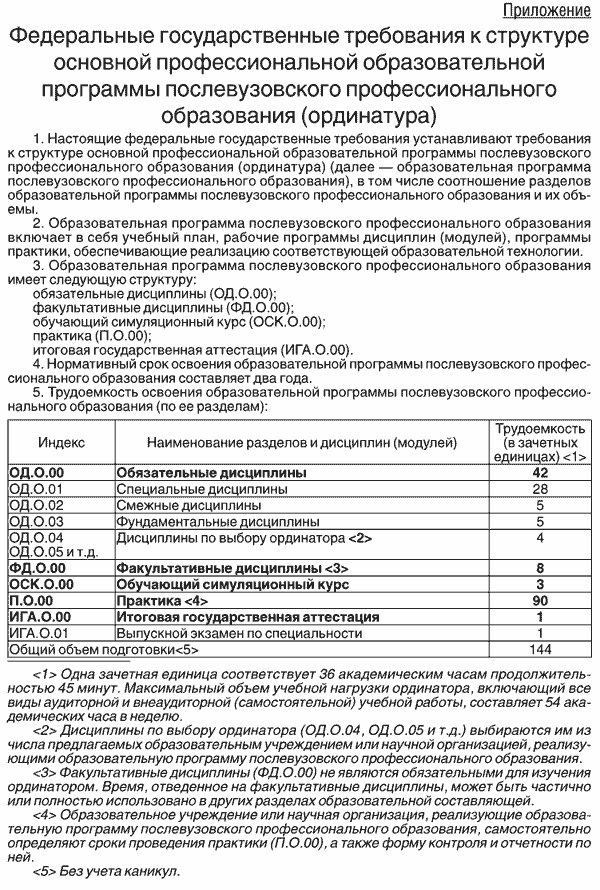 Выписка из учебной программы клинической ординатурыпо специальности СД.Ф.9 Общая стоматология Таблица №23. Компетенции курсанта, формируемые в результате освоения учебной дисциплины (модуля)/ ожидаемые результаты образования и компетенции курсанта по завершении освоения программы учебной дисциплины (модуля).Общекультурные компетенции (ОК):способен и готов анализировать социально-значимые проблемы и процессы, использовать на практике методы гуманитарных, естественнонаучных, медико-биологических и клинических наук в различных видах своей профессиональной деятельности по общей стоматологии;способен и готов к логическому и аргументированному анализу, публичной речи, ведению дискуссии и полемики, редактированию текстов профессионального стоматологического содержания,  осуществлению воспитательной и педагогической деятельности, сотрудничеству и разрешению конфликтов, к толерантности;способен и готов использовать методы управления, организовывать работу исполнителей, находить и принимать ответственные управленческие решения в условиях различных мнений и в рамках своей профессиональной компетенции по стоматологии;способен и готов осуществлять свою деятельность с учетом принятых в обществе моральных и правовых норм, соблюдать правила врачебной этики, законы и нормативные правовые акты по работе с конфиденциальной информацией, сохранять врачебную тайну.Профессиональные компетенции (ПК):в диагностической деятельности:способностью и готовностью к постановке диагноза на основании диагностического исследования  в области стоматологии;способностью и готовностью анализировать закономерности функционирования отдельных органов и систем, использовать знания анатомо-физиологических основ, основные методики клинико-иммунологического обследования и оценки функционального состояния организма  пациентов для своевременной диагностики стоматологических заболеваний и патологических процессов органов и тканей полости рта;способностью и готовностью выявлять у пациентов основные патологические симптомы и синдромы стоматологических заболеваний,  используя знания основ медико-биологических и клинических дисциплин с учетом законов течения патологии по органам, системам и организма в целом, анализировать закономерности функционирования органов и систем при стоматологических заболеваниях и патологических процессах органов и тканей полости рта,  использовать алгоритм постановки диагноза (основного, сопутствующего, осложнений) с учетом Международной статистической классификации болезней и проблем, связанных со здоровьем (МКБ), выполнять основные диагностические мероприятия по выявлению неотложных и угрожающих жизни состояний в группе стоматологических заболеваний;в лечебной деятельности:способностью и готовностью выполнять основные лечебные мероприятия при  стоматологических заболеваниях среди пациентов той или иной группы нозологических форм, способных вызвать тяжелые осложнения и (или) летальный исход(особенности заболеваний нервной, иммунной, сердечно-сосудистой, эндокринной, дыхательной, пищеварительной, мочеполовой систем и крови); своевременно выявлять жизнеопасныенарушения  на стоматологическом приеме, использовать методики их немедленного устранения, осуществлять противошоковые мероприятия;способностью и готовностью назначать стоматологическим больным адекватное  лечение в соответствии с поставленным диагнозом, осуществлять алгоритм выбора медикаментозной и немедикаментозной терапии как профильным стоматологическим больным, больным  с инфекционными и неинфекционными заболеваниями, к ведению беременности, приему родов;в реабилитационной деятельности:способностью и готовностью применять различные реабилитационные мероприятия (медицинские, социальные, психологические) при наиболее  распространенных патологических состояниях и повреждениях организма;способностью и готовностью давать рекомендации по выбору оптимального режима в период реабилитации стоматологических больных  (двигательной активности в зависимости от морфофункционального статуса), определять  показания и противопоказания к назначению средств лечебной физкультуры, физиотерапии, рефлексотерапии, фитотерапии;в профилактической деятельности:способностью и готовностью применять современные гигиенические методики сбора и медико-статистического анализа информации о показателях стоматологического здоровья (взрослого населения и подростков на уровне различных подразделений медицинских организаций) в целях разработки научно обоснованных мер по улучшению и сохранению здоровья населения;способностью и готовностью использовать методы оценки природных и медико-социальных факторов в развитии стоматологических болезней, проводить их коррекцию, осуществлять профилактические мероприятия по предупреждению инфекционных, паразитарных и неинфекционных болезней, проводить санитарно-просветительскую работу по гигиеническим вопросам;в организационно-управленческой деятельности:способностью и готовностью использовать нормативную документацию, принятую в здравоохранении  (законы Российской Федерации, технические регламенты, международные и национальные стандарты, приказы, рекомендации, международную систему единиц (СИ), действующие международные классификации), а также документацию для оценки качества и эффективности работы медицинских организаций стоматологического профиля;способностью и готовностью использовать знания организационной структуры стоматологической помощи, управленческой и экономической деятельности медицинских организаций различных типов по оказанию медицинской помощи, анализировать показатели работы их структурных подразделений по стоматологии, проводить оценку эффективности современных медико-организационных и социально-экономических технологий при оказании медицинских услуг стоматологическим пациентам.В результате освоения дисциплины «Общая стоматология» курсант должен         Знать:- нормативно-правовую базу по вопросам санитарно-эпидемиологического  благополучия населения и охраны и укрепления здоровья населения.- закономерности роста и развития детского организма.- возрастные анатомо-физиологические особенности детей и подростков.- биологические и средовые факторы, формирующие стоматологическое здоровье        населения.- принципы разработки, внедрения и реализации оздоровительных технологий вдеятельности ЛПУ стоматологического профиля.Уметь:- организовать работу по изучению и оценке стоматологической помощи на  вверенной территории. - организовать мероприятия, направленные на устранение причин и условий возникновения и распространения стоматологических заболеваний.- организовать работу по изучению состояния стоматологического здоровья населения региона.       Владеть:        - методикой изучения и оценки организации суточного и учебно-воспитательного режима, деятельности и поведения детей.        - методикой хронометража для оценки построения и организации урока физкультуры, труда и других видов трудовой и производственной деятельности  учащихся.Структура и содержание ОД.О.01 - Специальные дисциплиныОбщая стоматология 1 год обучения- 14 зачетных единиц, 504 часа2 год обучения- 14 зачетных единиц, 504 часаОбщая трудоемкость дисциплины составляет 28 зачетных единиц, 1008часов.1 год обучения- 14 зачетных единиц, 504 часаПримечание: К/р – контрольная работа, Т – тестирование, И/б – написание истории болезни, Рф – реферат, Д – диагностикум, Кол – коллоквиум, Кур – курсовая работа, У/о – устный опрос.  т.д.2 год обучения- 14 зачетных единиц, 504 часаТаблица № 4Структура и содержание  ОД.О.02 СМЕЖНЫЕ ДИСЦИПЛИНЫ                                                       180 часов,  5 единицСтруктура и содержание  ОД.О.03 ФУНДАМЕНТАЛЬНЫЕ ДИСЦИПЛИНЫ                                     180 часов,  5 зачетных единицСтруктура и содержание  ОД.О.04  Дисциплина по выбору ординатора                                     144 часов,  4 зачетных единицСТРУКТУРА И СОДЕРЖАНИЕ   ФД.О.00   ФАКУЛЬТАТИВНЫЕ ДИСЦИПЛИНЫ288  часов, 8 зачетных единицСТРУКТУРА И СОДЕРЖАНИЕОСК.О.00  ОБУЧАЮЩИЙ СТИМУЛИРУЮЩИЙ КУРС108  часов, 3 зачетных единицСТРУКТУРА И СОДЕРЖАНИЕП.О.00    ПРАКТИКА 3240  часов, 90 зачетных единицПримечание: К/р – контрольная работа, Т – тестирование, И/б – написание истории болезни, Рф – реферат, Д – диагностикум, Кол – коллоквиум, Кур – курсовая работа, У/о – усный опрос, и  т.д.СТРУКТУРА И СОДЕРЖАНИЕИГА.О.00 ИТОГОВАЯ ГОСУДАРСТВЕННАЯ АТТЕСТАЦИЯ  36 часов, 1 зачетная единицаСТРУКТУРА И СОДЕРЖАНИЕИГА.О.01 выпускной экзамен по специальности  36 часов, 1 зачетная единица5. Образовательные технологии.Таблица 5.Образовательные технологии, применяемые в ходе практических занятий и лекций6.  Оценочные средства для текущего контроля успеваемости, промежуточной аттестации по итогам освоения дисциплины и учебно-методическое обеспечение самостоятельной работы курсантов.Таблица №66.1.Текущий контрольОбразец тестовых заданий:Тема: “Травмы челюстно-лицевой области”Вопросы: 1. Является ли перелом нижней челюсти в пределах зубного ряда открытым? ( да, нет )Требуется ли удаление зуба при переломе нижней челюсти, если он находится в линии перелома? ( да, нет )Какие шины используют для иммобилизации при переломе нижней челюсти? ( шины Васильева, Тигерштедта)На какой период времени накладываются шины при переломе нижней челюсти, если заживление перелома идет без осложнений? ( три недели, четыре недели )Перечислить дополнительные методы лечения при переломе челюстей. ( Антибактериальная терапия, витаминотерапия, физиолечение)Назвать наиболее частые осложнения при переломах челюстей.               ( Остеомиелит, гайморит, деформация челюстей)Какой шовный материал предпочтительнее использовать при ПХО ран полости рта? ( Кетгут, шелк, лавсан, леска )Какой шовный материал предпочтительнее использовать при ПХО ран кожных покровов челюстно-лицевой области? ( Кетгут, шелк, лавсан, леска)Выходной (итоговый) контроль знаний, осуществляемый на каждом занятииОбразец1. Оперативное лечение больного с травматическим остеомиелитом челюсти заключается в:1) удалении секвестров,2) ревизии костной раны,3) репозиции и фиксации отломков,4) ревизии костной раны, удалении секвестров,5) ревизии костной раны, удалении секвестров, репозиции и фиксации отломков.2. При перфорации дна верхнечелюстной пазухи после удаления зуба и наличии в ней воспалительных явлений необходимо:1) провести синусотомию,2) динамическое наблюдение,3) промыть пазуху антисептиком, провести тугую тампонаду устья лунки после образования в ней сгустка крови,4) укрыть лунку йодоформным тампоном,5) выскаблить полипы из верхнечелюстной пазухи через лунку.6.2.	Промежуточный контрольОбразцы билетов и ситуационных задач по разделам (модулям) программы:Промежуточный контроль является заключительным занятием по основным разделам программы, в виде контрольной работы.  Образец ситуационной задачи:Задача: К вам за помощью обратился пациент с жалобами на припухлость в области нижней челюсти справа, которая появилась в течение ночи. Припухлости в течение недели предшествовали боли в зубе при накусывании в области нижней челюсти справа. Как только появилась припухлость, боль при накусывании на зуб прошла. При осмотре пациента: припухлость в области нижней челюсти справа за счет отека мягких тканей, цвет кожи не изменен, инфильтрат не пальпируется. В полости рта в области нижней челюсти справа наличие зуба с пломбой, по переходной складке гиперемия, отек, сглаженность. При пальпации переходной складки определяется флюктуация. Поставить диагноз.Ответ: Острый гнойный периостит нижней челюсти справа.6.3. Заключительный контрольОбразец:1. Перечислить осложнения кариеса. ( Пульпит, периодонтит)Причина одонтогенного воспалительного процесса. ( Хронический воспалительный очаг в области зуба)Требуется ли удаление зуба при переломе нижней челюсти, если он находится в линии перелома. ( Да, нет )Основная причина ретенционной кисты. ( Хроническая травма слизистой щеки, губ)В каком возрасте проводится пластика расщелины верхней губы. ( До одного года)6.4. Зачет и экзаменЭкзамен курсанты сдают в конце каждого года обучения:ЭКЗАМЕНАЦИОННЫЕ ВОПРОСЫ ДЛЯ ВРАЧЕЙ-ОРДИНАТОРОВ 1 ГОДА ОБУЧЕНИЯТерапевтическая стоматологияСанитарно- гигиенические требования организации стоматологического кабинета.Периоды развития временных и постоянных зубов. Характеристика внутричелюстного периода. Сроки минерализации эмали.Состав и свойства слюны. Роль слюны в процессе созревания эмали. КОСТЭ – тест и его постановка.Методы оценки эффективности профилактики стоматологических заболеваний.Острый герпетический стоматит у детей. Клиника, диагностика, оказание неотложной врачебной помощи.Нормативы и требования к организациям стоматологического кабинета. Эргономические основы организации рабочего места врача-стоматолога, техника безопасности.Дезинфекция, предстерилизационная очистка и стерилизация инструментов медицинского назначения.Классификация и свойства композиционных пломбировочных материалов.Стеклоиономерные цементы: состав, свойства, показания и методика пломбирования.Основные принципы диагностики, лечения и профилактики кариеса зубов.Рентгенологические методы исследования в клинической стоматологии.Организация физиотерапевтического кабинета в лечебно – профилактических учреждениях стоматологического профиля.Штатные нормативы медицинского персонала стоматологических лечебных учреждений.Первичные морфологические элементы поражения слизистой оболочки полости рта.Вторичные морфологические элементы поражения слизистой оболочки полости рта.Основные принципы диагностики, лечения и профилактики пульпита.Основные принципы диагностики, лечения и профилактики       Периодонтита.Гингивит. Клиника, диагностика, дифференциальная диагностика и профилактика.Пародонтит. Клиника, диагностика, дифференциальная диагностика и профилактика.Пародонтоз. Клиника, диагностика, дифференциальная диагностика и профилактика.Быстропрогрессирующий пародонтит.  Клиника, диагностика, дифференциальная диагностика и профилактика.Проявление ВИЧ-инфекции в полости рта. Особенности организации приема больных.Облигатные предраки слизистой оболочки полости рта. Клиника, диагностика, дифференциальная диагностика и профилактика.Преканцерозный абразивный хейлитМанганотти. Клиника, диагностика, дифференциальная диагностика и профилактика.Поражение СОПР при туберкулезе. Клиника, диагностика, дифференциальная диагностика и профилактика.Сифилис. Клиника, диагностика, дифференциальная диагностика и профилактика.Классификация и характеристика эндодонтических инструментов. Инструментальная обработка корневого канала по Step - Becr, Grown – Doyn.Бактериальные инфекции (импетиго, шанкриформная пиодермия, пиогенная гранулема). Клиника, диагностика, дифференциальная диагностика и профилактика.Особенности организации стоматологической помощи сельским жителям.Первичная профилактика в стоматологии.Диспансеризация стоматологических больных.Экспертиза временной нетрудоспособности33. Лицензирование и аккредитация стоматологической деятельностиПрофилактика стоматологических заболеванийВозрастные особенности строения пульпы временных и постоянных зубов. Значение для клиники.Методика индивидуального гигиенического обучения детей.Основные свойства эмали и методика их определения (проницаемость, кислотоустойчивость, твердость). Понятие о деминерализации.Предмет детской стоматологии и его задачи. Роль детского стоматолога в воспитании здорового ребенка.Периоды развития временных и постоянных зубов. Характеристика внутричерепного периода. Сроки минерализации эмали.Основные закономерности временного и постоянного прорезывания зубов. Возможные нарушения и их причины.Сроки формирования и резорбции корней временных зубов. Виды резорбции. Дифференциальная диагностика. Сроки формирования корневых постоянных зубов.Строение СОПР у детей разного возраста. Клиническая оценка состояния. Методика определения индекса РМА и его оценка.Зубные отложения: Классификация, состав, свойства, методы выявления. Гигиенические индексы (ВОЗ, Федорова - Володкиной)Профессиональная гигиена полости рта. Определение, объем, методы.Эндодонтическая профилактика кариеса зубов у детей. Антенатальная профилактика.Экстенсивные и интенсивные показатели кариеса зубов у детей. Понятие об активности кариеса. Методика определения.Роль неправильно протекающей функции сосания в возникновении зубочелюстных аномалий, способы нормализации.Формы и методы повышения медицинской грамотности населения по вопросам профилактики стоматологических заболеваний. Основные этапы проведения урока гигиены в дошкольном учреждении.Роль аномалии уздечек губ языка в в формировании зубочелюстных аномалий. Показания к хирургической коррекции.Экзогенная профилактика кариеса зубов у детей с применением препаратов кальция и фтора.Зубные пасты и порошки: состав, свойства, показания к применению.Вклад отечественных ученых в развитие стоматологического детского возраста (А.К. Лимберга, П.Г. Дауге, А.И. Евдокимов и другие).Роль ротового дыхания в развитии челюстной аномалии. Причины Методы. Устранения..Методы герметизации (изоляции) фиссур жевательных зубов.Комплексная система профилактики стоматологических заболеваний, ее цели и задачи, этапы внедрения.Состав и свойства слюны. Роль слюны в процессе созревания эмали. КОСРЭ –тест и его постановка.Основные принципы эпидемиологических исследований в стоматологии по методике ВОЗ.Методы, оценка эффективности профилактики стоматологических заболеваний. Очаговая  деминерализация. Принципы лечения и профилактики.ЭКЗАМЕНАЦИОННЫЕ ВОПРОСЫ ДЛЯ ВРАЧЕЙ-ОРДИНАТОРОВ 2 ГОДА ОБУЧЕНИЯСтоматология детского возрастаПрофилактика стоматологическихзаболеваний.  Современные принципы организации и методы проведения профилактики. Оценка эффективности профилактики.Определение распространенности, интенсивности, прироста и редукции кариеса (индексы КПУ, кп, КПУ+кп). Выявление зубных отложений и определение индекса гигиены полости рта. Определение состояния тканей пародонта и соответствующих индексов.Диспансеризация детей у стоматолога. Формарование групп риска на основании индексов кариеса и гигиены полости рта. Формирование диспансерных групп детей со стоматологическими и соматическими заболеваниями.Особенности клиники, течения  и лечения кариеса в детском возрасте. Возможные осложнения.Применение реминерализующих средств в детском возрасте для профилактики кариеса и для лечения начальных форм кариеса. Назначение препаратов кальция, фосфора, витаминов. «Зоны риска» в твердых тканях зуба и их устранение методом герметизации фиссур.Пульпы временных зубов. Классификация, этиология, патогенез, клиника, дифференциальная диагностика, лечение, возможные осложнения.Пульпы постоянных зубов. Классификация, этиология, патогенез, клиника, дифференциальная диагностика, лечение,   возможные осложнения.Пульпы постоянных зубов в детском возрасте. Классификация, этиология, патогенез, клиника, дифференциальная диагностика, лечение,   возможные осложнения.Периодонтиты постоянных зубов у детей. Классификация, этиология, патогенез, клиника, дифференциальная диагностика, лечение,   возможные осложнения.Некариозные поражения твердых тканей зуба у детей. Классификация, этиология, патогенез, клиника, дифференциальная диагностика, лечение,   возможные осложнения.Острый герпетический стоматит в детском возрасте. Классификация, этиология, патогенез, клиника, дифференциальная диагностика, лечение,   возможные осложнения.Грибковое поражение слизистой рта у детей. Классификация, этиология, патогенез, клиника, дифференциальная диагностика, лечение,   возможные осложнения.Проявление на слизистой полости рта соматических и инфекционных заболеваний в детском возрасте. Клиника, лечение.Болезни пародонта у детей, обусловленные местными и общими факторами. Клиника, диагностика, лечение.Показания к удалению зубов в детском возрасте. Методика удаления. Возможные осложнения.Анестезия. Виды, показания к применению, особенности в детском возрасте,   возможные осложнения.Ондотогенные воспалительные заболевания челюстно-лицевой области в детском возрасте. Этиология, патогенез, клиника, диагностика, лечение, возможные осложнения.Остеомиелит челюстных костей у детей. . Этиология, патогенез, клиника, диагностика, лечение, возможные осложнения.Сиалоадениты. . Этиология, патогенез, клиника, диагностика, лечение, возможные осложнения.Заболевания височно-нижнечелюстного сустава. . Этиология, патогенез, клиника, диагностика, лечение, возможные осложнения.Травматические повреждения челюстно-лицевой области. Классификация, клиника, диагностика, принципы лечения у детей.Опухоли и опухолеподобные образования челюстно-лицевой области в детском возрасте. Классификация, принципы диагностики и лечения.Пороки развития слизистой оболочки полости рта. Клиника, диагностика, лечение.Психотерапевтическая и седативная подготовка ребенка к стоматологическим манипуляциям.Аномалии зубов и зубных рядов. Виды, этиология, патогенез, клиника, принципы лечения. Адентия. Классификация, этиология, лечение. Особенности протезирования в детском возрасте.Аномалии прикуса в вертикальной плоскости.  Классификация, этиология, патогенез, клиника, принципы  лечения.Аномалии прикуса в сагиттальной плоскости.  .  Классификация, этиология, патогенез, клиника, принципы  лечения.Аномалии прикуса в трансверсальной плоскости. .  Классификация, этиология, патогенез, клиника, принципы  лечения.Врожденная патология челюстно-лицевой области (расщелины губы, альвеолярного отростка, твердого и мягкого неба). .  Классификация, этиология, патогенез, клиника, принципы  лечения.Профилактика зубо-челюстных аномалий. Современные принципы организации и методы проведения профилактики. Естественное и искусственное вскармливание – значение для формирования зубочелюстной системы.Хирургическая стоматологияХирургические методы лечения хронических периодонтитов. Резекция верхушки корня, гемисекция, ампутация корня.Острый одонтогенный периостит челюстей. Патологическая анатомия. Клиника, диагностика, дифференциальная диагностика, лечение.Затрудненное прорезывание третьего нижнего моляра. Клиника, диагностика, лечение. Осложнения при затрудненном прорезывании зубов мудрости,.Одонтогенный остеомиелит челюстей. Классификация. Этиология. Современные представления о патогенезе, патологическая анатомия.Перфорация и свищ верхнечелюстной пазухи. Причины. Клиника, диагностика, тактика врача, лечение.Хронический лимфаденит. Клиника, диагностика, дифференциальная диагностика, лечение. Проявление ВИЧ - инфекции в челюстно-лицевой области. Флегмоны поднижнечелюстной и подбородочной областей. Топографическая анатомия клетчаточных пространств. Источники инфицирования. Возможные пути распространения инфекции. Клиника, дифференциальная диагностика. Оперативный доступы для дренирования гнойного очага.Специфические воспалительные процессы ЧЛО.Фурункулы, карбункулы лица. Рожистое воспаление. Этиология. Патогенез. Патологическая анатомия. Клиника, диагностика, дифференциальная диагностика, лечение.Осложнения воспалительных заболеваний ЧЛО. Сепсис. Клиника. Диагностика, лечение. Септический шок. Медиастинит. Пути распространения инфекции. Особенности клиники и диагностики одонтогенного медиастинита.Тромбофлебиты лицевых вен. Тромбоз кавернозного синуса. Причины, патогенез. Клиника, диагностика, пути распространения инфекции. Лечение.Слюннокаменная болезнь. Этиология. Механизмы образования камней.  Клиника, диагностика, дифференциальная диагностика, лечение.Вывихи и переломы зубов. Клиника, лечение. Вывихи нижней челюсти. Переломы альвеолярных отростков челюстей.Неогнестрельные переломы нижней челюсти. Классификация. Клиника. Диагностика.Методы временной и постоянной иммобилизации отломков челюстей (консервативно-ортопедические).Оперативные методы иммобилизации отломков костей лица (показания, виды, методика проведения).Осложнения, развивающиеся при лечении пострадавших с неогнестрельной травмой мягких тканей и костей лица (нагноение мягких тканей, костной раны, травматический остеомиелит, замедленная консолидация отломков).Кисты челюстей. Этиология, патогенез, клиника, диагностика, лечение.Врожденные кисты и свищи лица и шеи. Клиника, диагностика, лечение.Опухоли и опухолеподобные образования челюстно-лицевой области. Статистика, классификация. Одонтогенные опухоли.Методы обследования  больных со злокачественными опухолями ЧЛО. Предраковые заболевания лица и полости рта. Классификация, предрасполагающие факторы. Факультативный предрак. Облигатный предрак. Принципы лечения больных с предраком челюстно-лицевой области. Рак кожи лица, нижней губы, слизистой оболочки полости рта, языка, верхней и нижней челюстей. Клиника, диагностика, дифференциальная диагностика, лечение.Доброкачественные и злокачественные опухоли слюнных желез. Клиника, диагностика, лечение. Общие принципы лечения больных со злокачественными опухолями челюстно-лицевой области. Задачи врача-стоматолога в системе оказания специализированной помощи больным с опухолями челюстно-лицевой области.Задачи восстановительной хирургии челюстно-лицевой области. Виды дефектов и деформаций лица, причины их возникновения.Пластика местными тканями, взятыми по соседству с дефектом, "лоскутами на ножке", взятыми из близлежащих тканей. Преимущества, недостатки, показания, противопоказания. Общие принципы пародонтальной хирургии (кюретаж, гингивотомия, гингивоэктомия). Хирургическая подготовка альвеолярного отростка к ортопедическому лечению. Зубная имплантация. Показания и противопоказания. Виды имплантатов.Анкилоз височно-нижнечелюстного сустава. Этиология, патогенез, клинические проявления. Исследования подвижности сустава, рентгенодиагностикаОртопедическая  стоматологияОрганизация работы и санитарно-противоэпидемиологический режим отделения и кабинета ортопедической стоматологии.Диагноз в клинике ортопедической стоматологии, его структура и значение для планирования лечения.Значение терапевтических и хирургических мероприятий при подготовке полости рта пациентов к протезированию.Методика препарирования зубов при протезировании металлическими штампованными коронками. Влияния препарирования зубов на пульпу и ткани пародонта. Профилактика возможных осложнений.Протезирование комбинированными коронками.Протезирование дефектов коронок зубов вкладками. Показания. Принципы формирования полостей под вкладки. Прямой метод изготовление вкладок. Современные материалы «Sculptur».Пластмассовые коронки. Показания к применению. Клинико-лабораторные этапы изготовления.Протезирование дефектов зубных рядов мостовидными протезами. Показания.Виды мостовидных протезов. Выбор способа крепления мостовидного протеза. Особенности протезирования при конвергенции зубов.Методы препарирования опорных зубов при различных металлокерамических конструкциях  сколы керамических облицовок.Причины возникновения в полости рта гальванических токов. Клиника, профилактика, Лечения гальваноза.Зубоальвеолярное удлинение, формы, клиника. Ортопедические и комплексные методы лечения.Бюгельные, (дуговые)зубные протезы, их составные части. Показания к применению.Показания к протезированию съемными протезами. Клинические и лабораторные этапы протезирования частичными съемными пластиночными протезами.Клинико-лабораторные этапы изготовления бюгельных протезов.Методы фиксации полных съемных пластиночных протезов. Понятия “клапанная зона”, «нейтральная зона» и «переходная складка».Методика определения центрального соотношения беззубых челюстей. Использование жестких базисов при определении центрального соотношения челюстей. Функциональные пробы Гербста.Непосредственное протезирование при частичной потере зубов. Иммедиат протезы.Ортопедическое лечение пародонтита, осложненного частичным отсутствием зубов.Протезирование металлокерамическими протезами. Показания и противопоказания. Клинико-лабораторные этапы изготовления.Стекловолоконная технология изготовления зубных протезов Показания к применению. Особенности препарирования зубов. Клинические и лабораторные этапы изготовления.Альгинатные оттискные материалы. Состав, свойства, показания к применению.Моделировочные материалы. Их характеристика. Виды.Коррозия металлов. Виды. Причины. Борьба с коррозией в ортопедической стоматологии.Артикуляция и окклюзия. Виды окклюзии. Их характеристика.Критерии эстетики в ортопедической стоматологии. Определение цвета, формы зубов.Морфологическая характеристика ортогнатического (нейтрального) прикуса.Повышеннаястираемость твердых тканей зубов. Компенсированная и некомпенсированные формы. Этиология, клиника, диагностика, лечение.Зубочелюстные деформации и нарушение окклюзионной поверхности зубных рядов. Этиология. Клиника. Способы лечения. Профилактика. Ортопедические методы при заболевании пародонта. Значение временного шинирование в комплексной терапии при болезнях пародонта.6.5. Проверка остаточных знанийОбразец тестового задания для проверки  остаточных знаний курсантов:     1.   Пародонт-это1)   зуб, десна, периодонт2)   десна, периодонт, кость альвеолы3)   десна, периодонт, кость альвеолы, цемент корня2.   Альвеолярная десна - это1)   десневой сосочек и десна вокруг зуба2)   десна, окружающая зуб3)   десна, покрывающая альвеолярный отросток3.   Маргинальная десна - это1)   десневой сосочек и десна вокруг зуба2)   десна, окружающая зуб3)   десна, покрывающая альвеолярный отросток4. Характерным симптомом при двустороннем переломе мыщелкового отростка является:1) открытый прикус,2) кровотечение из носа,3) разрыв слизистой оболочки альвеолярного отростка,4) передний вывих нижней челюсти,5) смещение средней линии.5. Ранний вторичный шов при ранениях лица накладывают: 1) на 4-5 сутки, 2) на 1-2 сутки, 3) после эпителизации раны, 4) после отторжения некротизированных тканей и появления грануляций, 5) на 6-8 сутки.6. Отсроченная первичная хирургическая обработка ран лица проводится с момента ранения в течении: 1) первого часа, 2) 8-12 часов, 3) 24-48 часов, 4) 3 суток, 5) 8 суток.7. Учебно-методическое обеспечение самостоятельной работы курсантов.Таблица 78. Учебно-методическое и информационное обеспечение дисциплины (модуля).Карта обеспеченности литературойСПИСОК ЛИТЕРАТУРЫ:Перечень дополнительных информационных, методических и справочных материаловТаблица 8Электронные, программные  и Интернет ресурсы9. Материально-техническое обеспечение дисциплины.9.1. Материально-техническое обеспечение лекций и практических занятий9.2. Таблицы (настенные, настольные).(Приложение 1)Профилактика кариеса.Кариес.Детские зубы -  взрослые проблемы.Профилактика заболеваний пародонта.Стоматологические индексы гигиены.Как правильно чистить зубы.Влияния хронического периодонтита молочного зуба на развитие постоянного.Классификация пломбировочных материалов.Локализация кариозных полостей.Сроки формирования зубов.Этапы удаления зубовТопография области головы и шеиВиды местной анестезииВзаимоотношение зубов и верхнечелюстной пазухиПерфорация дна верхнечелюстной пазухиПластика лунки зубаТипы верхнечелюстной пазухиТройничный нервЛицевой нервНаложение щипцовТопография нижнелуночкового, язычного и щёчного нервовОстановка кровотечения из лунки зубаСложное удаление зубаАльвеолэктомия9.3. Цветные слайды (цифровые).(Приложение 2)Кариес зубов и его осложнения (1 часть)   Кариес зубов и его осложнения (2 часть) Кариес зубов и его осложнения  (3 часть)Кариес зубов и его осложнения  (4 часть)Терапевтическая стоматология детского возраста (4 часть)Предраковые состояния, опухоли и опухолеподобные поражения кожи, и кисты лица и шеиОпухоли и опухолеподобные заболевания лица, челюстей и органов полости рта.9.4. Видеофильмы, аудиокассеты.(Приложение 3)Эндодонтия. Часть 1.Эндодонтия. Часть 2.Композиты, светоотверждаемые материалы.Эндоканальные реставрационные системы.Пломбирование полостей.Сонодент 2001. Стоматологические материалы.Новые материалы и технологии лечения стоматологических заболеваний. Часть 1.Новые материалы и технологии лечения стоматологических заболеваний, Показания и клиника. Часть 2, «Сонодент»Эндодонтические аппараты. Анкеры. Профайлы. Методика Grown – down . Термофил. Эндодонтические аппараты.Полости I класса по БлэкуПолости  II класса по БлэкуПолости III класса по БлэкуПолости IV класса по БлэкуПолости V класса по БлэкуВинирыПрямое восстановление коронковой части зубовВозможные ошибки в технике реставрацииНепрямые винирыЭстетико-функциональное восстановление коронковой части жевательной группы зубовНовые возможности эстетической реставрации фронтальной группы зубов с применением нового нанокомпозитаFiltektmSupremeXTАНГЛО-РУССКИЙ МЕДИЦИНСКИЙ СЛОВАРЬKIT extractor DEL ZOTTO9.5. Кинофильмы, видеофильмы.(Приложение 4)Кинофильмы, видеофильмы: предназначаются главным образом для лекций, но могут демонстрироваться при соответствующих условиях и на практических занятиях.Положения о модульной –рейтинговой системе обучения и оценки успеваемости клинических ординаторовПринято на заседании Ученого совета СВФУ                                            30.06.2011 г. (протокол №10)Основные понятияМодуль – часть обучения выбранной специальности (совокупность тем, разделов), имеющая определенную логическую завершенность по отношению к установленным целям и результатам обучения, по окончании изучения которой осуществляется рубежный контроль знаний обучающихся. Количество модулей определяется в зависимости от содержания и трудоемкости учебного плана специальности.Текущий контроль – контроль за всеми видами аудиторной и внеаудиторной работы обучающихся по разделам модуля, результаты которой оцениваются до рубежного контроля.Рубежный контроль – проверка полноты знаний и умений по материалу модуля в целом.Итоговый контроль – форма контроля, проводимая по завершении изучения дисциплин / модулей специальности.Итоговая аттестация -Рейтинг – интегральная оценка результатов всех видов учебной и практической деятельности обучающихся по специальностям.Промежуточный рейтинг – сумма баллов, набранных ординатором за  всю работу в течение семестра (не включая итоговый контроль; всего 4 семестра).Итоговый рейтинг – сумма баллов, набранных ординатором за  всю работу (включая итоговый контроль).Рейтинг-план специальности – методическая разработка процесса освоения специальности с разбивкой на модули (Приложение 2).Положение регламентирует рейтинговую систему оценивания индивидуальных результатов обучения ординаторов по специальности, используемую при реализации технологии модульного обучения.      Условия изучения при рейтинговой оценке знаний должны быть доведены до сведения ординаторов на первом занятии по специальности.Устанавливается следующая градация перевода оценки из многобалльной в четырех балльную: Зачеты: 	отлично – от 95 до 110 баллов (включая 10 поощрительных баллов), 	хорошо – от 80 до 94 баллов, 	удовлетворительно – от 70 до 79 баллов, 	неудовлетворительно – менее 70 баллов.       За посещение всех лекционных и практических (семинарских) занятий   ставится 100 баллов. При наличии у ординатора пропусков практических (семинарских),  занятий преподаватель, не выясняя их причин, обязан ставить баллы по схеме (приложения №2) Контроль посещаемости занятий и определение причины пропуска (уважительная или неуважительная) возлагается на деканат ФПОВ МИ СВФУ. В случае признания причины пропуска уважительной, деканат добавляет баллы, которые были вычтены за пропуски лекционных и практических (семинарских) занятий из рейтинга.Деканат в течение семестра регулярно (2-3 раза) проводит срезы текущего рейтинга ординаторов с ознакомлением ординаторов с данными их текущего рейтинга.Данные об итоговой сумме баллов за текущий и рубежный контроль, а также сумме поощрительных баллов вносятся деканатом в итоговую зачетную ведомость или экзаменационную ведомость с одновременным указанием о допуске / недопуске ординатора к зачету. Преподаватель высчитывает средней  балл ординатора, суммирует их с баллами (поощрительными и рубежными), и  переводит оценку из многобалльной четырехбалльную  (см. пункт положения о модульной –рейтинговой системе обучения и оценки успеваемости клинических ординаторов). Итоговая сумма баллов за текущий и рубежный контроль по каждому модулю, а также сумма поощрительных баллов, рубежный рейтинг должна быть подсчитана деканатом и доведена до сведения ординатора в срок до начала второго  учебного года. Приложение 2 Рейтинг-план специальностиКлиническая ординатура по Общей стоматологии (название дисциплины согласно рабочему учебному плану)специальность 	стоматология хирургическая Количество часов по учебному плану 5184, в т.ч. аудиторная работа 4408, самостоятельная работа 720.Преподаватель:  Колтовская Галина Александровна, старший преподаватель____________________________________(Ф.И.О., ученая степень, ученое звание)Кафедра: терапевтической, хирургической, ортопедической стоматологии и стоматологии детского возраста МИ СВФУ.ПРИМЕЧАНИЕ:Согласно положению о модульно-рейтинговой системе обучения и оценки успеваемости клинических ординаторов, федеральному требованию к структуре основной профессиональной образовательной программе послевузовского профессионального образования (ординатура),  приказа Министерства здравоохранения и социального развития Российской Федерации (Минздравсоцразвития России) от 5 декабря 2011 г. N 1475н г. Москва "Об утверждении федеральных государственных требований к структуре основной профессиональной образовательной программы послевузовского профессионального образования (ординатура). При разработке рейтинг плана специальности нами было объединено симуляционный курс с практикой и проводится перед практикой, дисциплина по выбору ординатора и факультативные курсы относили к  специальным дисциплинам. Специальная дисциплина (40 ЗЕТ) делится на 2 год обучения, симуляционный курс с практикой (93 ЗЕТ)  делится на 2 года обучения.      Методика расчета  начисления баллов, в каждом модуле назначается максимальный  балл 100, минимальный 70 баллов.Для получения 100 баллов ординатор должен выполнить 10 заданий(посещений лекций, семинаров, решение тестовых заданий и т.д.).  При этом если ординатором выполнено к примеру только 8 заданий из 10 то количество баллов рассчитывается по методике:10 – 100 баллов  вычисляется по формуле.8 - хх = 8х100  = 80,0          10В этом случае ординатор получает 80 баллов.Расчет за год по пройденным модулям вычитывается средний балл, например:Дополнительно назначается  кафедрой  следующие баллы:Рубежный контроль + 10 балловПоощрительный балл + 10 балловПеревод ординатора на второй год.На второй год обучения, после прохождения всех модулей ординатор проходит итоговую государственную аттестацию, которая состоит из 4 уровней (этапов). В каждом этапе (уровне) по 10 баллов, максимальный  балл 30.  Утверждено на заседании кафедры _____________________________Протокол №__________________ от «____» ______________20___ г.Зав. кафедрой ____________________ /_______________/ 	Приложение 3.СЕВЕРО-ВОСТОЧНЫЙ УНИВЕРСИТЕТМЕДИЦИНСКИЙ ИНСТИТУТ / ФПОВУТВЕРЖДАЮ:_______________________Декан ФПОВ                                                                                                   «____» _____________ 20__  г. ИНДИВИДУАЛЬНЫЙ ПЛАН ПОДГОТОВКИКЛИНИЧЕСКОГО ОРДИНАТОРАФИО (полностью):_____________________________________________________________Специальность: _______________________________________________________________Кафедра: _____________________________________________________________________Заведующий кафедрой (ФИО): ____________________________________________________Зачислен приказом от «___» _______ 20__ г.    № __________.Отчислен приказом от «___» _______ 20__ г.   № __________.Дополнительные приказы (при наличии):Приказ о ____________________________________ от «___» _______ 20__ г.    № _______.Приказ о ____________________________________ от «___» _______ 20__ г.    № _______.Приказ о ____________________________________ от «___» _______ 20__ г.    № _______.Приказ о ____________________________________ от «___» _______ 20__ г.    № _______.Аттестован/ не аттестован за 1-й год обучения на заседании кафедры «___» _____ 20__г., протокол № ___.                                                   ______________                                                                                                                                          (подпись зав. кафедрой)Аттестован/ не аттестован за 2-й год обучения на заседании кафедры  «___» ______ 20__г. протокол № ____.                                                   ________________     (подпись зав. кафедрой) Квалификационный экзамен сдан        «____»____________ 20____ г.         ________ (подпись зав. кафедрой) В СВЯЗИ С УСПЕШНЫМ ВЫПОЛНЕНИЕМ ИНДИВИДУАЛЬНОГО ПЛАНА ПОДГОТОВКИ КЛИНИЧЕСКОГО ОРДИНАТОРА______________________________________________(ФИО) РАЗРЕШАЮ ВЫДАТЬ УДОСТОВЕРЕНИЕ ОБ ОКОНЧАНИИ КЛИНИЧЕСКОЙ ОРДИНАТУРЫ  ПО СПЕЦИАЛЬНОСТИ___________________________________________________________________________Заведующий кафедрой _____________(___________________) «_____» ________20____г.(подпись)                          (фамилия, инициалы)	Срок обучения – от 2-х лет (5184 часа – 144 ЗЕТ) Специальные дисциплиныЗачтено/ не зачтено «___» _____ 20____г. ________________(_______________________)                  (подпись и ФИО руководителя раздела)II. Смежные дисциплины Зачтено/ не зачтено «___» _______ 20__г. ________________(_______________________)                     (подпись и ФИО руководителя раздела)III. Фундаментальные дисциплиныЗачтено/ не зачтено «___» _______ 20__г. ________________(_______________________)                     (подпись и ФИО руководителя раздела)IV.Дисциплины по выборуЗачтено/ не зачтено «___» _______ 20__г. ________________(_______________________)                     (подпись и ФИО руководителя раздела)V. Факультативные дисциплиныЗачтено/ не зачтено «___» _______ 20__г. ________________(_______________________)         (подпись и ФИО руководителя дисциплины)VI. Обучающий симуляционный курсЗачтено/ не зачтено «___» _______ 20__г. ________________(_______________________)           (подпись и ФИО руководителя дисциплины)ПРАКТИКА (1-ый год)Участие в приеме и ведении больных (диагноз, количество больных):1-ый месяц ________________________________________________________________________________________________________________________________________________________________2-ой месяц ________________________________________________________________________________________________________________________________________________________________3-ий месяц ________________________________________________________________________________________________________________________________________________________________4-ый месяц ________________________________________________________________________________________________________________________________________________________________5-ый месяц ________________________________________________________________________________________________________________________________________________________________6-ой месяц___________________________________________________________________________________________________________________________________________________________7-ой месяц ________________________________________________________________________________________________________________________________________________________________8-ой месяц _____________________________________________________________________________________________________________________________________________________________________________________________________________________________________________________ 9-ый месяц _____________________________________________________________________________________________________________________________________________________________________________________________________________________________________________________10-ый месяц _____________________________________________________________________________________________________________________________________________________________________________________________________________________________________________________11-ый месяц ___________________________________________________________________________     _____________________________________________________________________________________ _____________________________________________________________________________________ Дежурства (место, даты):______________________________________________________________________________________________________________________________________________________________________________________________________________________________________________________________________________________________________________________________________________________________________________________________________________________________________________________________________________________________________________________________Участие в диагностических и/ или лечебных процедурах (дата, место, выполняемая работа):_____________________________________________________________________________________________________________________________________________________________________________________________________________________________________________________________________________________________________________________________________________________________________________________________________________________________________________________________________________________________________________________________________________________________________________________________________________________________________________________________________________________________________________________________________________________________________________________________ПРАКТИКА (2-ой год)Участие в приеме и ведении больных (диагноз, количество больных):1-ый месяц _____________________________________________________________________________________________________________________________________________________________________________________________________________________________________________________2-ой месяц _____________________________________________________________________________________________________________________________________________________________________________________________________________________________________________________3-ий месяц _____________________________________________________________________________________________________________________________________________________________________________________________________________________________________________________ 4-ый месяц _____________________________________________________________________________________________________________________________________________________________________________________________________________________________________________________ 5-ый месяц _____________________________________________________________________________________________________________________________________________________________________________________________________________________________________________________6-ой месяц __________________________________________________________________________________________________________________________________________________________________________________________________________________________________________ 7-ой месяц _____________________________________________________________________________________________________________________________________________________________________________________________________________________________________________________8-ой месяц _____________________________________________________________________________________________________________________________________________________________________________________________________________________________________________________ 9-ый месяц _______________________________________________________________________________________________________________________________________________________________________________________________________________________________________________10-ый месяц ________________________________________________________________________________________________________________________________________________________________11-ый месяц ___________________________________________________________________________     _____________________________________________________________________________________ _____________________________________________________________________________________Дежурства (место, даты):______________________________________________________________________________________________________________________________________________________________________________________________________________________________________________________________________________________________________________________________________________________________________________________________________________________________________________________________________________________________________________________________Участие в диагностических и/ или лечебных процедурах (дата, место, выполняемая работа):___________________________________________________________________________________________________________________________________________________________________________________________________________________________________________________________________________________________________________________________________________________________________________________________________________________________________________________________________________________________________________________________________________________________________________________________________________________ИССЛЕДОВАТЕЛЬСКИЙ ЦИКЛ (дополнительно)Участие в научных исследованиях (тема):________________________________________________________________________________________________________________________________________________________________________________________________________________________________________________________________________________________________________________________________________Зачтено/ не зачтено «___» _______ 20__г. ________________(_______________________)                     (подпись и ФИО руководителя темы)Научные публикации (наименование, соавторы, место, издательство, год издания):_______________________________________________________________________________________________________________________________________________________________________________________________________________________________________________________________________________________________________________________________________________________________________________________________________________________________________________________________________________________________________________________________________________________________________________________________________________________________________________________________________________________________________________________________________________________________________________________________________________________________________________________________________________________________________________________________________________________________________Выступления на конференциях (тема, дата, место, название конференции):___________________________________________________________________________________________________________________________________________________________________________________________________________________________________________________________________________________________________________________________________________________________________________________________________________________________________________________________________________________________________________________________________________________________________________________________________________________Участие в конференциях (дата, место, название конференции):__________________________________________________________________________________________________________________________________________________________________________________________________________________________________________________________________________________________________________________________________________________________________________________________________________________________________________________________________________________________________________________________________________________________________________________________________________________________________________________________________________________________________________________________________________________________________________________________________________________________________________________________________________________Приложение №4.Аннотация к рабочей программе дисциплины (модуля)Общая стоматология (наименование дисциплины (модуля))Составитель (и):Колтовская Г.А., ст. преп. каф. ТХОСиСДВ(Ф.И.О., должность, уч.степень, уч.звание)1. Цели освоения дисциплины      Целями освоения дисциплины (модуля)«Общая стоматология» ― подготовка квалифицированного врача-специалиста по общей стоматологии, обладающего системой  общих и профессиональных компетенций, способного и готового для самостоятельной профессиональной деятельности по общей стоматологии.2. Компетенции обучающегося, формируемые в результате освоения дисциплины (модуля).В результате освоения дисциплины «Общая стоматология» обучающийся должен демонстрировать следующие результаты образования:Знать:- Нормативно-правовую базу по вопросам санитарно-эпидемиологическогоблагополучия населения и охраны и укрепления здоровья населения.       - Закономерности роста и развития детского организма.       - Возрастные анатомо-физиологические особенности детей и подростков.       - Биологические и средовые факторы, формирующие стоматологическое здоровье                 населения.       - Принципы разработки, внедрения и реализации оздоровительных технологий вдеятельности ЛПУ стоматологического профиля.Уметь:-Организовать работу по изучению и оценке стоматологической помощи навверенной территории.        - Организовать мероприятия, направленные на устранение причин и условий возникновения и распространения стоматологических заболеваний.       - Организовать работу по изучению состояния стоматологического здоровья          населения региона.Владеть:- Методикой изучения и оценки организации суточного и учебно-воспитательного режима, деятельности и поведения детей.       - Методикой хронометража для оценки построения и организации урока физкультуры, труда и других видов трудовой и производственной деятельности учащихся.3. Краткое содержание дисциплиныКлассификация, диагностика, лечение и профилактика  стоматологических заболеваний у населения РС (Я) и региона. Организация стоматологической помощи в РФ и РС(Я). Особенности стоматологического приема населения.4. Аннотация разработана на основании:1. ФГОС ВПО по направлению  _040401.02 _ (код ) _Общая стоматология _ (направление); 2. ООП ВПО по направлению  _040401.02 _ (код)__Общая стоматология_ (направление);3. Аннотация к РПД утверждена на заседании кафедры (протокол №___ от «__»__20г.)Приложение №5Лист регистрации измененийВедомость учета рейтинговых баллов ординаторовКлиническая ординатура по общей стоматологии (название дисциплины согласно рабочему учебному плану)СпециальностьОбщая стоматология											Количество часов по учебному плану ___5184_____,  в т.ч. аудиторная работа __4408_______, самостоятельная работа ___720____ .Преподаватель:Колтовская Галина Александровна, ст. преподаватель_______________________________________________________________________(Ф.И.О., ученая степень, ученое звание)Кафедра: 	терапевтической, хирургической, ортопедической стоматологии и стоматологии детского возраста  МИ СВФУПриложение 1ВведениеВведение1.Цели освоения учебной  дисциплины (модуля)2.Место дисциплины (модуля) в структуре ОПОП ППО 3.Компетенции обучающегося, формируемые в результате освоения учебной дисциплины 4.Структура и содержание дисциплины/модуля 5.Содержание разделов и тем дисциплины6.Самостоятельная работа7.Матрица компетенций учебной дисциплины8.Образовательные технологии9.Оценочные средства для текущего контроля успеваемости, промежуточной аттестации по итогам освоения дисциплины10.Учебно-методическое и информационное обеспечение учебной дисциплины (модуля) включая самостоятельную работу11.Материально-техническое обеспечение учебной дисциплины (модуля)12.Лист регистрации измененийПриложенияПриложенияКод дисциплины (модуля)Название дисциплины (модуля)Дидактический минимум содержания дисциплины (модуля)Содержательно-логические связиСодержательно-логические связиКоды формируемых компетенцийКод дисциплины (модуля)Название дисциплины (модуля)Дидактический минимум содержания дисциплины (модуля)Коды учебных дисциплин (модулей), практикКоды учебных дисциплин (модулей), практикКоды формируемых компетенцийКод дисциплины (модуля)Название дисциплины (модуля)Дидактический минимум содержания дисциплины (модуля)на которые опирается содержание данной учебной дисциплины (модуля)для которых содержание данной учебной дисциплины (модуля) выступает опоройКоды формируемых компетенций123465СД.Ф.9Общая стоматологияПредмет общая стоматология. Определение, понятие и разделы стоматологии. Клиника основных стоматологических заболеваний, принципы диагностики и лечения. И т.д.СД.Ф.2 (Терапевтическая стоматология)СД.Ф.1(Хирургическая стоматология)СД.Ф.(Ортопедическая стоматология)ОД.О.02 смежные дисциплины: топографическая анатомия, фармакология, организация здра-воохранения и общественное  здоровьеОК-1,2,5,12,ПК-1,3,5, 6, 7,13,17,19, 23, 24, 25 26,38,45,48, 50,51, 52ИндексНаименование разделов и дисциплинТрудоемкость (в зачетных единицах) (1)ОД.О.00Обязательные дисциплины42ОД.О.01Специальные дисциплины28ОД.О.02Смежные дисциплины5ОД.О.03Фундаментальные дисциплины5ОД.О.04ОД.О.05Дисциплины по выбору ординатора4ФД.О.00Факультативные дисциплины8ОСК.О.00Обучающий стимулирующий курс3П.О.00Практика90ИГА.О.00Итоговая государственная аттестация1ИГА.О.01Выпускной экзамен по специальности1Общий объем подготовкиОбщий объем подготовки144Недели года обученияРаздел дисциплины,  темы разделаВиды учебной работы, включая СРС и трудоемкость (в часах)Виды учебной работы, включая СРС и трудоемкость (в часах)Виды учебной работы, включая СРС и трудоемкость (в часах)Виды учебной работы, включая СРС и трудоемкость (в часах)Виды учебной работы, включая СРС и трудоемкость (в часах)Коды формируемых компетенцийФорма текущего контроля успеваемости, СРС (по неделям года обучения). Форма промежуточной аттестации (по семестрам)Недели года обученияРаздел дисциплины,  темы разделаЛекцияПракт. занятиеЛаб.занятиеСеминарСРСКоды формируемых компетенцийФорма текущего контроля успеваемости, СРС (по неделям года обучения). Форма промежуточной аттестации (по семестрам)Раздел «Хирургическая стоматология»1414494ЗачетВведение. Операция удаления зуба. Показания, противопоказания. Техника удаления. Осложнения.53у/оЭтика, деонтология и психотерапия при оказании хирургической стоматологической помощи153у/оОрганизация работы хирургического стоматологического кабинета.153у/о, тИнструментарий в хирургической стоматологии153у/оСедативная подготовка. Анестезия: выбор метода, показания, противопоказания, методики проведения, осложнения. Реаниматология и интенсивная терапия. Асептика и антисептика.53у/оОбследование хирургического стоматологического больного. Лабораторные и специальные методы исследования. Ведение медицинской документации153у/о, тВоспалительные заболевания челюстно-лицевой области.153у/оАнатомо-физиологические особенности строения периодонта. Периодонтит. Этиология, патогенез, классификация, клиника, дифференциальная диагностика, лечение, профилактика.153у/оОстрый периодонтит.153у/оХронический периодонтит.153у/оЛечение хронического периодонтита.153у/оПериостит.153у/оАбсцесс, флегмона. Лимфаденит, аденофлегмона.153у/оОстрый одонтогенный остеомиелит челюстных костей.153у/о, тХронический остеомиелит челюстных костей.53у/оГематогенный острый и хронический остеомиелит челюстных костей.53у/оЗаболевания слюнных желез.153у/оТравмы челюстно-лицевой области.53у/оСтатистика. Характеристика травм челюстно-лицевой области. Классификация.53у/о, тМетоды обследования пациентов  с травмами челюстно-лицевой области.153у/оОсобенности повреждения зубов и альвеолярных отростков у пациентов различных возрастных групп.53у/оПереломы челюстных костей.53у/оКлинико-рентгенологические особенности переломов челюстных костей. Методы и средства иммобилизации. Общее лечение.53у/оРеабилитация пациентов с повреждениями челюстно-лицевой области.53у/оДиспансеризация пациентов, перенесших травму лица.53у/о, тНовообразования челюстно-лицевой области.153у/оКлассификация, закономерности клинического проявления новообразований.53у/оМетоды обследования пациентов с новообразованиями мягких тканей лица, шеи, челюстных костей.53у/оГемангиомы, лимфангиомы, нейрофиброматоз.53у/оНовообразования дизонтогенетической природы. Дермоидная киста, срединная и боковая кисты и свищи шеи, предушные свищи.53у/оФиброзная дисплазия. Херувизм. Симптом Олбрайта.53у/оЗлокачественные опухоли. Остеогенная саркома. Саркома Юинга. Ретикулосаркома.53у/оХондросаркома. Фибросаркома.153у/оРеабилитация пациентов с новообразованиями.53у/оРеконструктивные операции. Диспансеризация. Профилактика онкологических заболеваний.53у/оПромежуточный контроль5у/о, к/рРаздел «Терапевтическая стоматология»: Профилактика стоматологических заболеваний. Кариес. Пульпит.1414494ЗачетМестные средства профилактики кариеса зубов и болезней пародонта.Принципы и подходы вторичной профилактики.153у/оСанация полости рта и ее роль в профилактике стоматологических заболеваний. Диспансеризация населения у стоматолога.153у/оХарактеристика различных местных средств профилактики основных стоматологических заболеваний.53у/о, тОзнакомление структурой системы профилактики в стоматологии и принципы повышения санитарной культуры населения.53у/о, тКомплексная система профилактики стоматологических заболеваний. Санитарное просвещение и гигиеническое воспитание населения в профилактике основных стоматологических заболеваний.153у/оРоль и значение вторичной профилактики и диспансеризации в эндоэкологическом статусе органов и тканей полости рта населения.153у/оПромежуточный контроль по профилактике стоматологических заболеваний5у/о, к/рВведение в терапевтическую стоматологию. Анатомо-физиологичекие особенности зубов.53у/оМетоды обследования.Характеристика основных разделов дисциплины. Особенности строения органов и тканей полости рта,  особенности основных и дополнительных методов исследования.153у/о, р/фЭтиология и патогенез кариеса зубов. Классификация кариеса. Клинические особенности течения кариеса. Методы диагностики.153у/оПолная характеристика течения и развития патологических процессов в твердых тканей зубов.153у/оОсобенности клинической картины,  диагностики,  дифференциальной диагностики поражений твердых тканей зубов.53у/оЛечение кариеса. Выбор пломбировочных материалов.53у/оОсновные принципы лечения кариеса зубов с использованием различных пломбировочных материалов для восстановления анатомической формы и функции зубов.53у/оПромежуточный контроль по клинике, диагностике и лечению кариеса4у/о, к/рАнатомо- физиологические особенности пульпы  у пациентов различного возраста. Общая клинико – физиологическая характеристика течения воспалительных процессов пульпы.53у/оКлиника, диагностика, дифференциальная диагностика, лечение и профилактика пульпита.153у/оПричинные факторы и механизм развития воспалительно – деструктивного процесса тканей пульпы.153у/о, и/бКлассификация методов лечения пульпита. Подробное описание консервативных методов, показания , противопоказания, методика и выбор средств лечения поражения твердых тканей зубов кариесом.53у/оМетоды лечения пульпита. Консервативный метод. Показания, противопоказания. Выбор лекарственных препаратов.53у/оДевитальный и комбинированный методы лечения пульпитов. Методика, показания и противопоказания. Особенности девитализации.153у/о, и/бЛечение пульпитов под анестезией, абсолютные и относительные показания. Этапы лечения. Выбор лекарственных препаратов. Показания и противопоказания к их применению.53у/оВозможные ошибки и осложнения, возникающие в различных этапах лечения  пульпита.153у/оИтоговое занятие.53у/оПромежуточный контроль по клинике, диагностике и лечению пульпита133у/о, к/рНедели года обученияРаздел дисциплины,  темы разделаВиды учебной работы, включая СРС и трудоемкость (в часах)Виды учебной работы, включая СРС и трудоемкость (в часах)Виды учебной работы, включая СРС и трудоемкость (в часах)Виды учебной работы, включая СРС и трудоемкость (в часах)Виды учебной работы, включая СРС и трудоемкость (в часах)Коды формируемых компетенцийФорма текущего контроля успеваемости, СРС (по неделям года обучения). Форма промежуточной аттестации (по семестрам)Недели года обученияРаздел дисциплины,  темы разделаЛекцияПракт. занятиеЛаб. занятиеСеминарСРСКоды формируемых компетенцийФорма текущего контроля успеваемости, СРС (по неделям года обучения). Форма промежуточной аттестации (по семестрам)Раздел «Терапевтическая стоматология»: Периодонтит. Некариозные поражения зубов. Пародонтология. Нейростоматология28288188ЗачетАнатомо- физиологические особенности периодонта у пациентов  различного возраста. Этиология, патогенез периодонтов. Классификация, клиника, диагностика и дифференциальная диагностика периодонтитов.153у/оХарактеристика  анатомо – топографических, гистологических особенностей тканей периодонта. Описание общих и местных факторов риска, механизма развития течения воспалительного процесса тканей периодонта.153у/оКлиника, диагностика, дифференциальная диагностика, лечение и профилактика периодонтита.153у/оХарактеристика методов и средств лечения воспалительно – деструктивного процесса тканей периодонта. Выбор оптимальных методов и средств обтурации корневых зубов.153у/оЛечение периодонтитов. Выбор пломбировочного материала для пломбирования каналов  зубов.153у/оОтдаленные результаты лечения периодонтитов зубов. Ошибки и осложнения. Критерии эффективности результатов лечения периодонтитов. Возможные ошибки и осложнения.153у/оНекариозные поражения, возникающие до прорезывания зубов. Классификация, клиническая картина, диагностика, дифференциальная диагностика, лечение и профилактика некариозных поражений твердых тканей зубов,  возникающие до прорезывания зубов.153у/оНекариозные поражения, возникающие после прорезывания зубов. Классификация, клиническая картина, диагностика, дифференциальная диагностика, лечение и профилактика некариозных поражений твердых тканей зубов возникающие после прорезывания зубов.153у/о, к/рЗаболевания пародонта.Анатомо- физиологические особенности тканей пародонта. Этиология и патогенез заболеваний пародонта. Классификация, клиника заболеваний пародонта.53у/оОсобенности клинического течения и развития патологических процессов тканей пародонта. Этиологические общие и местные факторы риска,  принципы и методы диагностики.3у/оОсновные принципы лечения, диагностики  и профилактики заболеваний пародонта воспалительно-деструктивного характера.153у/о, р/фОшибки и осложнения при лечении заболеваний пародонта.153у/оОсновные принципы лечения, диагностики  и профилактики заболеваний пародонта обменно-дистрофического характера.153у/оОсновные принципы лечения, диагностики  профилактики заболеваний пародонта с прогрессирующим лизисом и опухолеподобными заболеваниями тканей пародонта. 153у/оОсновные принципы комплексной терапии и профилактики болезней пародонта. Диспансеризация пациентов с  заболеваниями пародонта.153у/оПромежуточный контроль по клинике, диагностике и лечению периодонтита и заболеваний пародонта.53у/о, к/рПатогенез и диагностика эндодонтических заболеваний.53у/оОбследование и постановка диагноза.53у/о, к/рТопографическая и рентгенологическая анатомия зубов.153у/оКлиническая эндодонтия. Инструментарий.3у/о, к/рСоздание доступа к полости зуба и обработка корневых каналов.153у/оДезинфекция и пломбирование корневых каналов.53у/оЭндодонтия временных и постоянных зубов с несформированными корнями.153у/оОшибки эндодонтического лечения и их устранение.153у/оМикрохирургическая эндодонтия и реставрация зубов после эндодонтического лечения.153у/оОсобенности лечения пульпита  и периодонтита.153у/оСовременные аспекты диагностики,  лечения и профилактики болезней пародонта.153у/оИнфекционные заболевания СОПР. Клиника, диагностика, лечение и профилактика.53у/о, к/рПредраковые заболевания красной каймы губ и СОПР. Клиника, диагностика, лечение и профилактика153у/оРаздел «Ортопедическая  стоматология»Ортопедическое лечение при частичном отсутствии зубов несъемными видами протезов.53у/оОртопедическое лечение при частичном отсутствии зубов съемными видами протезов.53у/оПротезирование пациентов при полном отсутствии зубов.53у/оПротезирование на искусственной опоре (имплантах)53у/оЗубочелюстные аномалии у взрослых. Аномалии зубных рядов в сочетании с патологией твердых тканей зубов и их частичном отсутствии.    153у/оРаздел «Ортодонтия»Предмет ортодонтия. Основные принципы организации ортодонтической помощи.53у/оИстория развития отечественной ортодонтии. Организация работы ортодонтического отделения.53у/оВозрастные особенности (гистологические) развития зубочелюстной системы ребенка.53у/оГистогенез твердых тканей зубов, периодонтальной щели, челюстей. Морфология твердых тканей зубов, периодонтальной щели, челюстей.53у/о, к/рВиды зубочелюстных аномалий. Классификации. Этиопатогенетическая классификация Канторовича. Функциональная классификация Катца.53у/оМорфологическая классификация. Классификация Симона, Курлянского, Калвелиса, Каламкарова, ММСИ, Персина.153у/оЛечение зубочелюстных аномалий.Виды перемещения при ортодонтическом лечении. Задачи ортодонтического лечения.53у/оСилы,  применяемые в ортодонтии. Механически действующие и функционально направляющие силы. Виды (классы) резиновой тяги.153у/оСилы непрерывного, прерывного, переменного действия. Внутриротовые и внеротовые опоры. Выбор вида силы воздействия на зубочелюстную систему.53у/оМетоды лечения зубочелюстных аномалий. Аппаратур-ный метод лечения. Механически действующие (актив-ные).53у/оФункционально-действующие (пассивные). Внеротовые съемные ортодонтические аппараты.53у/о, к/рВнутриротовые съемные ортодонтические аппараты. Пла-стиночные аппараты. Дуга Энгля. Аппарат Каламкарова, Гожгариана, брекет-система.153у/оТехника Твида, Ярабак. Клю-чи окклюзии по Эндрюсу. Каппа Шварца, Бынина, пропульсор Мулемана.53у/оРаздел «Нейростоматология»ЗачетКлиническая нейроанатомия челюстно-лицевой области. Черепные нервы. Иннервация кожи лица, жевательных и мимических мышц 53у/оМетодика обследования и общая семиотика. 53у/оНеврологическое, стоматологическое, психологическое, рентгенологическое исследования. Функциональные методы исследования.53у/оНеврологические синдромы (нарушения чувствительности, двигательных расстройств, вегетативных и трофических расстройств, вегеталгии, гемиатрофии лица, ВСД, нарушениея лакримации).53у/оЧастная неврология области лица (заболевание черепных нервов, ганглиониты узлов черепных нервов, вегетативные ганглиопатии и невропатии)53у/оЧастная неврология области лица (регионарные заболевания с преимущественно трофическими и секреторными расстройствами, сосудистые заболевания, нервно-мышечные и гиперкинетичекие заболевания лица).53у/оОдонтогенные, офтальмогенные, оториногенные, миогенные и артрогенные боли.3у/оСтомалгия, глоссалгия и психалгия53у/о, к/рРаздел:«Детская стоматология»ЗачетАнатомо-физиологичекие особенности зубов у детей. Методы обследования ребенка. Клинические особенности течения кариеса зубов у детей различного возраста.153у/оАнатомо- физиологические особенности пульпы временных и постоянных зубов у детей различного возраста. Общая клинико – физиологическая характеристика течения воспалительных процессов пульпы зуба у детей.153у/оАнатомо- физиологические особенности периодонта у детей различного возраста. Этиология, патогенез периодонтов. Классификация, клиника, диагностика и дифференциальная диагностика периодонтитов у детей. Характеристика  анатомо – топографических, гистологических особенностей тканей периодонта у детей.3у/о, к/рЗаболевания пародонта.Анатомо- физиологические особенности тканей пародонта у детей. Этиология и патогенез заболеваний пародонта. Классификация, клиника заболеваний пародонта у детей. Особенности клинического течения и развития патологических процессов тканей пародонта у детей. Этиологические общие и местные факторы риска,  принципы и методы диагностики.153у/оЗаболевания СОПР  у детей. Анатомо- физиологические особенности слизистой оболочки полости рта у детей. Классификация заболеваний слизистой оболочки. Анатомо – гистологические особенности СОПР у детей. Современная класификация заболеваний СОПР.53у/оПоказания, противопоказания к удалению временных и постоянных зубов у детей. Техника удаления. Особенности удаления в детском возрасте. Осложнения.53у/оВоспалительные заболевания челюстно-лицевой области. Классификация. Особенности клинической картины, диагностики, лечения и профилактики у детей.33у/оТравмы челюстно-лицевой области у детей. Характеристика травм челюстно-лицевой области у детей. Классификация. Особенности повреждения зубов и альвеолярных отростков у детей.2у/о, к/рНедели года обученияаРаздел дисциплины,  темы разделаВиды учебной работы, включая СРС и трудоемкость (в часах)Виды учебной работы, включая СРС и трудоемкость (в часах)Виды учебной работы, включая СРС и трудоемкость (в часах)Виды учебной работы, включая СРС и трудоемкость (в часах)Виды учебной работы, включая СРС и трудоемкость (в часах)Коды формируемых компетенцийФорма текущего контроля успеваемости, СРС (по неделям года обучения). Форма промежуточной аттестации (по семестрам)Недели года обученияаРаздел дисциплины,  темы разделаЛекцияПракт. занятиеЛаб.занятиеСеминарСРСКоды формируемых компетенцийФорма текущего контроля успеваемости, СРС (по неделям года обучения). Форма промежуточной аттестации (по семестрам)6Предмет терапевтическая стоматология52561-6Основные принципы диагностики, дифференциальной диагностики лечения и профилактики некариозных и кариозных поражений твердых тканей зубов.141ОК-1, 5; ПК-1, 6, 13, 17, 23У/о2-6Клиническая эндодонтия. Инструментарий. Особенности лечения пульпита  и периодонтита.141ОК-1, 5, ПК-17, 19, 23У/о3-6Современные аспекты диагностики,  лечения и профилактики болезней пародонта.141ПК-1,5У/о4-6Инфекционные заболевания СОПР. Клиника, диагностика, лечение и профилактика.141ПК-19, 23, 24, 25, 26Т5-6Предраковые заболевания красной каймы губ и СОПР. Клиника, диагностика, лечение и профилактика141ПК-19, 23, 24, 25, 26Рф, У/о6-6Изменения СОПР при общесоматических патологиях. Клиника, диагностика, лечение и профилактика151ПК-19, 23, 24, 25, 26, 38Рф, У/о6Предмет ортопедическая стоматология5256ОК-1, 5; ПК-1, 6, 13, 17, 231-6Ортопедическое лечение при частичном отсутствии зубов несъемными видами протезов.141ОК-1, 5, ПК-17, 19, 23У/о2-6Ортопедическое лечение при частичном отсутствии зубов съемными видами протезов.141ПК-19, 23, 24, 25, 26, 38У/о3-6Протезирование пациентов при полном отсутствии зубов.141ОК-1, 5; ПК-1, 6, 13, 17, 23Сх, Т4-6Протезирование на искусственной опоре (имплантах)141ПК-19, 23, 24, 25, 26, 38Рф, У/о5-6Зубочелюстные аномалии у взрослых. Аномалии зубных рядов в сочетании с патологией твердых тканей зубов и их частичном отсутствии.141ОК-1, 5; ПК-1, 6, 13, 17, 23У/о, Сх6-6Аномалии зубных рядов в сочетании с патологией твердых тканей зубов и их частичном отсутствии.151ОК-1, 5, ПК-17, 19, 23У/о6Предмет Стоматология детского возраста52561-6Возрастные иммунологические, неспецифические особенности организма детей и подростков, а так же особенности функции, анатомии, психики, которые необходимо учитывать при лечении хирургических заболеваний челюстно-лицевой области.141ОК-1, 5; ПК-1, 6, 13, 17, 23У/о2-6Особенности местной анестезии у детей141ПК-19, 23, 24, 25, 26, 38У/о3-6Кариозные и некариозные поражения твердых тканей зубов. Заболевания СОПР у детей141ОК-1, 5; ПК-1, 6, 13, 17, 23Т4-6Особенности клинического течения и динамика острых одонтогенных воспалительных заболеваний у детей разного возрастного периода.141ОК-1, 5, ПК-17, 19, 23Рф, У/о5-6Переломы зубов и челюстей у детей. Выбор консервативных и хирургических методов лечения в зависимости от возраста и сопутствующих заболеваний.141ПК-19, 23, 24, 25, 26, 38У/о6-6Особенности проведения реабилитационных мероприятий у детей и подростков при лечении дефектов и деформаций челюстно-лицевой области.151ОК-1, 5; ПК-1, 6, 13, 17, 23У/о6Предмет Ортодонтия75061-6Предмет ортодонтия. Основные принципы организации ортодонтической помощи. История развития отечественной ортодонтии. Организация работы ортодонтического отделения.181ПК-19, 23, 24, 25, 26, 38У/о2-6Возрастные особенности (гистологические) развития зубочелюстной системы ребенка.Гистогенез твердых тканей зубов, периодонтальной щели, челю-стей.морфология твердых тканей зубов, периодонтальной щели, челюстей.181ОК-1, 5; ПК-1, 6, 13, 17, 23У/о3-6Виды зубочелюстных аномалий. Классифика-ции.Этиопатогенетическая классификация Канторовича. Функциональная классификация Катца. морфологическая классификация. Классификация Симона, Курлянского, Калвелиса, Каламкарова, ММСИ, Персина.181ПК-19, 23, 24, 25, 26, 38Сх, Т4-6Методы обследования детей с зубочелюстными анома-лиями.Клиническое обследование пациента: опрос, внеш-ний осмотр, осмотр полости рта.181ПК-19, 23, 24, 25, 26, 38Рф, У/о5-6Лечение зубочелюстных аномалий.Виды перемещения при ортодонтическом лечении. Задачиортодонтическоголечения.Силы,  применяемые в ортодонтии. Механически действующие и функционально направляющие силы. Виды (классы) резиновой тяги. Силы непрерывного, прерывного, переменного действия. Внутриротовые и внеротовые опоры. Выбор вида силы воздействия на зубочелюстную систему.181ОК-1, 5, ПК-17, 19, 23У/о6-6Методы лечения зубочелюстных аномалий. Аппаратур-ный метод лечения. Механически действующие (актив-ные). Функционально-действующие (пассивные).Внеротовые съемные ортодонтические аппараты. Внутриротовые съемные ортодонтические аппараты. Пла-стиночные аппараты. Дуга Энгля. Аппарат Каламкарова, Гожгариана, брекет-система. Техника Твида, Ярабак. Клю-чи окклюзии по Эндрюсу. Каппа Шварца, Бынина, пропульсорМулемана.2101ОК-1, 5; ПК-1, 6, 13, 17, 23У/оИТОГО:ИТОГО:25      125                      36     ВСЕГО – 180,  5 единиц25      125                      36     ВСЕГО – 180,  5 единиц25      125                      36     ВСЕГО – 180,  5 единиц25      125                      36     ВСЕГО – 180,  5 единиц25      125                      36     ВСЕГО – 180,  5 единиц25      125                      36     ВСЕГО – 180,  5 единиц25      125                      36     ВСЕГО – 180,  5 единицнеделиНаименование и содержание разделов (тем)  Виды учебной работы, включая СРС и трудоемкость (в часах)Виды учебной работы, включая СРС и трудоемкость (в часах)Виды учебной работы, включая СРС и трудоемкость (в часах)Виды учебной работы, включая СРС и трудоемкость (в часах)Виды учебной работы, включая СРС и трудоемкость (в часах)Виды учебной работы, включая СРС и трудоемкость (в часах)Коды компетенцийФорма текущего контроля успеваемости, СРС (по неделям года обучения). Форма промежуточной аттестации неделиНаименование и содержание разделов (тем)  ЛПЗСРССРСКоды компетенцийФорма текущего контроля успеваемости, СРС (по неделям года обучения). Форма промежуточной аттестации 1Предмет - микробиология5256ОК-1, 5; ПК-1, 6, 13, 17, 23У/оУ/о1Микробная флора полости рта в норме3133ПК-19, 23, 24, 25, 26, 38У/оУ/о2Микробная флора при патологических процессах в полости рта2123ОК-1, 5, ПК-17, 19, 23ТТ2Предмет - патологическая физиология12013Патофизиология пульпита и периодонтита1101ПК-19, 23, 24, 25, 26, 38У/оУ/о4Общий и местный иммунитет при стоматологических заболеваниях.10ПК-19, 23, 24, 25, 26, 38У/оУ/о3Предмет Кожные и венерические болезни5256ПК-19, 23, 24, 25, 26, 385Организация работы детского хирургического стоматологического кабинета.162ПК-19, 23, 24, 25, 26, 38У/оУ/о6Изменения слизистой оболочки полости рта при дерматозах. Красный плоский лишай, 162ПК-19, 23, 24, 25, 26, 38У/оУ/о7Изменения слизистой оболочки полости рта при дерматозах.  Системная красная волчанка. 161ПК-19, 23, 24, 25, 26, 38ТТ8Изменения слизистой оболочки полости рта при дерматозах. Пузырчатка. 271ОК-1, 5, ПК-17, 19, 23Рф, У/оРф, У/о4Предмет - инфекционные болезни.31539Проявления сифилиса на слизистой оболочке полости рта и красной кайме губ.151ОК-1, 5; ПК-1, 6, 13, 17, 23У/оУ/о10Вирусные инфекции (ВИЧ, гепатит). Клиника, дианостика, профилактика. Организационные мероприятия при выявлении больных.151ОК-1, 5, ПК-17, 19, 23У/оУ/о11Проявление туберкулеза полости рта. Клиника. Диагностика. Лечение и профилактика.151ПК-19, 23, 24, 25, 26, 38У/оУ/о5Предмет -  клиническая психология1616Предмет - фармакология220113Противовоспалительные и антибактериальные препараты, используемые в терапевтической стоматологии1101ОК-1, 5, ПК-17, 19, 23У/о,ТУ/о,Т14Препараты иммунокоррекции в лечении основных стоматологических заболеваний110ОК-1, 5; ПК-1, 6, 13, 17, 23Рф, У/оРф, У/о7Предмет - медицинская информатика21018Предмет - общественное здоровье и здравоохранение119115Общественное здоровье и страховая медицина1101ПК-19, 23, 24, 25, 26, 38У/оУ/о16Организационные мероприятия и стоматологическая помощь в условиях чрезвычайных ситуаций.9ОК-1, 5; ПК-1, 6, 13, 17, 23У/оУ/о                 ИТОГО:                  ИТОГО: 25      125                      30ВСЕГО – 180,  5 единиц25      125                      30ВСЕГО – 180,  5 единиц25      125                      30ВСЕГО – 180,  5 единиц25      125                      30ВСЕГО – 180,  5 единиц25      125                      30ВСЕГО – 180,  5 единиц25      125                      30ВСЕГО – 180,  5 единиц25      125                      30ВСЕГО – 180,  5 единиц25      125                      30ВСЕГО – 180,  5 единиц25      125                      30ВСЕГО – 180,  5 единицнеделиНаименование и содержание разделов (тем)  Виды учебной работы, включая СРС и трудоемкость (в часах)Виды учебной работы, включая СРС и трудоемкость (в часах)Виды учебной работы, включая СРС и трудоемкость (в часах)Виды учебной работы, включая СРС и трудоемкость (в часах)Виды учебной работы, включая СРС и трудоемкость (в часах)Виды учебной работы, включая СРС и трудоемкость (в часах)Коды компетенцийФорма текущего контроля успеваемости, СРС (по неделям года обучения). Форма промежуточной аттестации неделиНаименование и содержание разделов (тем)  ЛПЗСРССРСКоды компетенцийФорма текущего контроля успеваемости, СРС (по неделям года обучения). Форма промежуточной аттестации Предмет–патофизиология челюстно-лицевой области5559ОК-1, 5; ПК-1, 6, 13, 17, 23У/оУ/о1Патофизиологические механизмы  воспалительных процессов лица и шеи.1133ПК-19, 23, 24, 25, 26, 38У/оУ/о2Этиология и патогенез  аллергических процессов.1123ОК-1, 5, ПК-17, 19, 23ТТ3Патофизиология кислотно-основного равновесия в общеклинической и стоматологичесеой практике.1101У/оУ/о4Взаимодействие между микробным налетом и ротовой жидкостью.1101ПК-19, 23, 24, 25, 26, 38У/оУ/о5Профилактика и коррекция нарушений кислотно-основного равновесия полости рта.1101ПК-19, 23, 24, 25, 26, 38У/о, ТУ/о, Т3Предмет - топографическая анатомия и оперативная хирургия.46011ПК-19, 23, 24, 25, 26, 386Топографическая анатомия челюстно-лицевой области.1152ПК-19, 23, 24, 25, 26, 38У/оУ/о7Операция при воспалительных заболеваниях (абсцессы и флегмоны) челюстно-лицевой области.1152ПК-19, 23, 24, 25, 26, 38У/оУ/о8Оперативное лечение переломов нижней челюсти.1153ПК-19, 23, 24, 25, 26, 38ТТ9Оперативное лечение злокачественных новообразований дна полости рта.1154ОК-1, 5, ПК-17, 19, 23Рф, У/оРф, У/оИТОГО:ИТОГО:9        115                     20ВСЕГО – 144 часа, зачетных единиц - 4 9        115                     20ВСЕГО – 144 часа, зачетных единиц - 4 9        115                     20ВСЕГО – 144 часа, зачетных единиц - 4 9        115                     20ВСЕГО – 144 часа, зачетных единиц - 4 9        115                     20ВСЕГО – 144 часа, зачетных единиц - 4 9        115                     20ВСЕГО – 144 часа, зачетных единиц - 4 9        115                     20ВСЕГО – 144 часа, зачетных единиц - 4 9        115                     20ВСЕГО – 144 часа, зачетных единиц - 4 9        115                     20ВСЕГО – 144 часа, зачетных единиц - 4 №Наименование и содержание разделов (тем)  Виды учебной работы, включая СРС и трудоемкость (в часах)Виды учебной работы, включая СРС и трудоемкость (в часах)Виды учебной работы, включая СРС и трудоемкость (в часах)Виды учебной работы, включая СРС и трудоемкость (в часах)Виды учебной работы, включая СРС и трудоемкость (в часах)Виды учебной работы, включая СРС и трудоемкость (в часах)Коды компетенцийФорма текущего контроля успеваемости, СРС (по неделям года обучения). Форма промежуточной аттестации №Наименование и содержание разделов (тем)  ЛПЗСРССРСКоды компетенцийФорма текущего контроля успеваемости, СРС (по неделям года обучения). Форма промежуточной аттестации 1Предмет - нейростоматология1410228ОК-1, 5; ПК-1, 6, 13, 17, 23У/о1Клиническая нейроанатомия челюстно-лицевой области. Черепные нервы. Иннервация кожи лица, жевательных и мимических мышц2144ОК-1; ПК-1, 6, 13, 17, 23У/о2Методика обследования и общая семиотика. Неврологическое, стоматолоическое, психологическое, рентгенологическое исследования. Функциональные методы исследования. 2144ОК-1; ПК-1, 6, 13, 17У/о3Неврологические синдромы (нарушения чувствительности, двигательных расстройств, вегетативных и трофических расстройств, вегеталгии, гемиатрофии лица, ВСД, нарушениеялакримации).2144ПК-19, 23, 24, 25, 26, 38У/о4Частная неврология области лица (заболевание черепных нервов, ганглиониты узлов черепных нервов, вегетативные ганглиопатии и невропатии)2144ОК-1; ПК-1, 6, 13, 17, 23У/о5Частная неврология области лица (регионарные заболевания с преимущественно трофическими и секреторными расстройствами, сосудистые заболевания, нервно-мышечные и гиперкинетичекие заболевания лица).2144ПК-19, 23, 24, 25, 26, 38У/о,Т6Одонтогенные, офтальмогенные, оториногенные, миогенные и артрогенные боли.2144ОК-1; ПК-1, 6, 13, 17, 23У/о7Стомалгия, глоссалгия и психалгия2144ПК-19, 23, 24, 25, 26, 38У/о2Предмет –эндодонтология.14102288Патогенез и диагностика эндодонтических заболеваний.2103ПК-19, 23, 24, 25, 26, 389Обследование и постановка диагноза.1103ПК-19, 23, 24, 25, 26, 3810Топографическая и рентгенологическая анатомия зубов.110311.Эндодонтические инстументы и материалы.1103ПК-19, 23, 24, 25, 26, 3812. Создание доступа к полости зуба и обработка корневых каналов.1103ОК-1; ПК-1, 6, 13, 17, 2313. Дезинфекция и пломбирование корневых каналов.110314. Эндодонтия временных и постоянных зубов с несформированными корнями.1103ПК-19, 23, 24, 25, 26, 3815Ошибки эндодонтического лечения и их устранение.210316 Микрохирургическая эндодонтия и реставрация зубов после эндодонтического лечения.2102ПК-19, 23, 24, 25, 26, 3817Травмы зубов. Отбеливание зубов.2122ОК-1; ПК-1, 6, 13, 17, 23ИТОГО:ИТОГО:28     204                      56ВСЕГО ЧАСОВ – 288,УСЛОВНЫХ ЕДИНИЦ - 828     204                      56ВСЕГО ЧАСОВ – 288,УСЛОВНЫХ ЕДИНИЦ - 828     204                      56ВСЕГО ЧАСОВ – 288,УСЛОВНЫХ ЕДИНИЦ - 828     204                      56ВСЕГО ЧАСОВ – 288,УСЛОВНЫХ ЕДИНИЦ - 828     204                      56ВСЕГО ЧАСОВ – 288,УСЛОВНЫХ ЕДИНИЦ - 828     204                      56ВСЕГО ЧАСОВ – 288,УСЛОВНЫХ ЕДИНИЦ - 828     204                      56ВСЕГО ЧАСОВ – 288,УСЛОВНЫХ ЕДИНИЦ - 828     204                      56ВСЕГО ЧАСОВ – 288,УСЛОВНЫХ ЕДИНИЦ - 8№Наименование и содержание разделов (тем)  Виды учебной работы, включая СРС и трудоемкость (в часах)Виды учебной работы, включая СРС и трудоемкость (в часах)Виды учебной работы, включая СРС и трудоемкость (в часах)Виды учебной работы, включая СРС и трудоемкость (в часах)Виды учебной работы, включая СРС и трудоемкость (в часах)Виды учебной работы, включая СРС и трудоемкость (в часах)Коды компетенцийФорма текущего контроля успеваемости, СРС (по неделям года обучения). Форма промежуточной аттестации №Наименование и содержание разделов (тем)  ЛПЗСРССРСКоды компетенцийФорма текущего контроля успеваемости, СРС (по неделям года обучения). Форма промежуточной аттестации 1Предмет - прикладные компьютерные программы в медицине. 8928ОК-1, 5; ПК-1, 6, 13, 17, 23У/о1Ознакомление с перечнем прикладных компьютерных программ по различным разделам специальности для подготовки к практическим и семинарским занятиям, зачетам и экзаменам.2182ОК-1; ПК-1, 6, 13, 17, 23У/о2Инструктаж по технологическим особенностям выполнения и решения  предусмотренных той или иной системой задач. 2182ПК-3,5, 6, 19, 23, 24, 25 26,У/о3Оценка уровня индивидуальной подготовки курсантов по теме текущего занятия  с  использованием входного программированного тестового контроля.2182ПК-3,5, 6, 19, 23, 24, 25 26,У/о4Стимулирование как обязательной, так и дополнительной самостоятельной работы курсантов с внедрением Интернет-технологий для обработки информации (поиск и преобразование информации, веб-квест, веб-проект).1181ПК-3,5, 6, 19, 23, 24, 25 26,У/о5Занятия в стоматологическом стимуляторе. Программа, анализирующая правильность подготовки полости зуба, глубину полости, углы между стенками и основанием полости и другие параметры, которая сравнивает их с идеальными значениями, при необходимости предупреждает курсанта об ошибках. 1201ПК-3,5, 6, 19, 23, 24У/о ИТОГО:  ИТОГО: 8        92                          8ВСЕГО ЧАСОВ – 108,ЗАЧЕТНЫХ ЕДИНИЦ - 38        92                          8ВСЕГО ЧАСОВ – 108,ЗАЧЕТНЫХ ЕДИНИЦ - 38        92                          8ВСЕГО ЧАСОВ – 108,ЗАЧЕТНЫХ ЕДИНИЦ - 38        92                          8ВСЕГО ЧАСОВ – 108,ЗАЧЕТНЫХ ЕДИНИЦ - 38        92                          8ВСЕГО ЧАСОВ – 108,ЗАЧЕТНЫХ ЕДИНИЦ - 38        92                          8ВСЕГО ЧАСОВ – 108,ЗАЧЕТНЫХ ЕДИНИЦ - 38        92                          8ВСЕГО ЧАСОВ – 108,ЗАЧЕТНЫХ ЕДИНИЦ - 38        92                          8ВСЕГО ЧАСОВ – 108,ЗАЧЕТНЫХ ЕДИНИЦ - 3№Раздел дисциплины (модуля), темы разделаВиды учебной работы, включая СРС и трудоемкость (в часах)Виды учебной работы, включая СРС и трудоемкость (в часах)Виды учебной работы, включая СРС и трудоемкость (в часах)Виды учебной работы, включая СРС и трудоемкость (в часах)Коды формируемых компетенцийФорма текущего контроля успеваемости, СРС (по неделям семестра) Форма промежуточной аттестации (по семестрам)№Раздел дисциплины (модуля), темы разделаПракт. занятиеЛаб.занятиеСеминарСРСКоды формируемых компетенцийФорма текущего контроля успеваемости, СРС (по неделям семестра) Форма промежуточной аттестации (по семестрам)1Предмет - практика по клинической ординатуре30102301Основные принципы организации стоматологической помощи. 826ОК-1, 5; ПК-1, 6, 13, 17, 23У/о,2Оборудование и инструментарий стоматологического отделения. 826ОК-1, 5, ПК-17, 19, 23У/о3Асептика и антисептика. Стерилизация 82ПК-1,5У/о4Обследование стоматологического больного. Лабораторные и специальные методы исследования. Ведение медицинской документации 82ПК-19, 23, 24, 25, 26Сх, Т5Физиотерапия в стоматологии. Экспертиза нетрудоспособности82ПК-19, 23, 24, 25, 26Рф, У/о6Местное обезболивание в стоматологии. Местные анестетики, вазоконстрикторы. Пародонтальные способы анестезии. Интралигаментарный способ. Интрасептальный, интрапульпарный способы82ПК-19, 23, 24, 25, 26У/о7Обезболивание верхней челюсти. Инфраорбитальная анестезия82ПК-3, 6, 19, 23, 24Т, У/о, Сх8Резцовая, небная, туберальная анестезия. Анестезия в области круглого отверстия 82ПК-19, 23, 24, 25, 26Сх, Рф9Обезболивание нижней челюсти. Мандибулярная анестезия (аподактильный и пальпаторный методы). Торусальная анестезия по Вейсбрему.82ПК-19, 23, 24, 25, 26У/о, Т10Ментальная анестезия, ментальная анестезия по МаламедуАнестезия по Гоу-Гейтсу, ЕгоровуАнестезия по Берше-Дубову, Вазирани-АкинозиБлокада двигательных нервов по Берше, ЕгоровуАнестезия в области овального отверстия82ПК-3, 5Рф, У/о, Сх11Осложнения местной анестезии. Интоксикация. Обморок. КоллапсАнафилактический шок.82ПК-19, 23, 24, 25, 26Т, У/о, Сх12Гипертонический криз. ГипотонияСтенокардия. Инфаркт миокарда. Аритмии.Приступ бронхиальной астмы, эпилепсии.Гипо-, гипергликемическая комаМестное обезболивание у беременных82ПК-19, 23, 24, 25, 26У/о, Сх13Общее обезболивание в хирургической стоматологииНеингаляционный наркозИнгаляционный наркоз82ПК-1, 5Рф14Операция удаления зуба. Показания, противопоказания. Техника удаления. Особенности удаления различных групп зубов. Удаление зубов и корней верхней челюсти81ПК-3, 6, 19, 23, 24И/б, У/о15Удаление зубов и корней нижней челюсти.Сложное удаление зубов.Осложнения, возникающие во время удаления зубов.Осложнения, возникающие после удаления зубов81ПК-3, 6, 19, 23, 24У/о16Зубосохраняющие методы лечения хронических периодонтитов. .Резекция верхушки корня зуба.81ПК-3, 6, 19, 23, 24У/о17Реплантация зуба.Гемисекция зуба, короно-радикулярная сепарация.Ампутация корня зуба, короно-радикулярная ампутация 81ПК-3, 6, 19, 23, 24У/о, Рф18Периостит. Особенности анестезии81И/б, Т19Одонтогенный остеомиелит челюстных костей8120Одонтогенное воспаление верхнечелюстной пазухи81ПК-19, 23, 24, 25, 26, 38У/о21Болезни прорезывния зубов. Полуретенция. Ретенция зубов. Дистопия.Периконит. Позадимолярный периостит81ПК-19, 23, 24, 25, 26, 38У/о22Лимфаденит, лимфангит, аденофлегмона.81ПК-19, 23, 24, 25, 26, 38У/о23Абсцессы и флегмоны лица и шеи81ПК-19, 23, 24, 25, 26, 38СТ24Особенности клинического течения, диагностики и лечения специфических воспалительных процессов челюстно-лицевой области (туберкулез, сифилис, актиномикоз)816ПК-19, 23, 24, 25, 26, 38Рф, У/о24Особенности клинического течения, диагностики и лечения некоторых воспалительных заболеваний челюстно-лицевой области (фурункул, карбункул, сибирская язва, рожа, нома, ВИЧ-инфекция, дифтерия).817ПК-19, 23, 24, 25, 26, 38Т, У/о25Болезни слюнных желез. Методы обследования больных с заболеваниями слюнных желез.Реактивно-дистрофические заболевания слюнных желез. Сиалозы. Синдром Шегрена, болезнь Микулича. Воспалительные заболевания слюнных желез. Слюннокаменная болезнь. 816ПК-19, 23, 24, 25, 26, 38У/о26Заболевания и поражения нервов лица. Неврит (прозопалгия) и невралгия тройничного нерва.816ПК-19, 23, 24, 25, 26, 38Т, У/о, Рф27Заболевания и повреждения височно-нижнечелюстного сустава. Диагностика, анализ и способы устранения миогенных, неврогенных, артрогенных и психогенных нарушений в комплексном лечении больных с миофасциальным синдромом болевой дисфункции, невритами и невралгиями.816ПК-19, 23, 24, 25, 26, 38Сх, Рф28Дентальная имплантация.816ПК-3, 5, 6, 19, 23, 24, 25 26,У/о, Т29Подготовка полости рта к имплантации816ПК-19, 23, 24, 25, 26, 38Рф30Хирургические методы лечения заболеваний пародонта. Закрытый, открытый кюретаж, гингивотомия, гингивэктомия.Лоскутные операции817ПК-19, 23, 24, 25, 26, 38Т, У/о,31Вестибулопластика.Френулопластика. Пластика местными тканями817ПК-19, 23, 24, 25, 26, 38У/о32Неогнестрельные повреждения лица. Вывихи и переломы зубов. Вывихи нижней челюсти. Переломы альвеолярных отростков челюстей. Неогнестрельные повреждения мягких тканей лица. 817ПК-19, 23, 24, 25, 26, 38Рф, У/о33Неогнестрельные переломы нижней челюсти. Неогнестрельные переломы верхней челюсти. Скуловерхнечелюстные переломы, переломы скуловой дуги, костей носа. Осложнения, развивающиеся при лечении пострадавших с неогнестрельной травмой мягких тканей и костей лица. Нагноение мягких тканей, костной раны, травматический остеомиелит, замедленная консолидация отломков.ПК-19, 23, 2434Организация медицинской помощи челюстно-лицевым раненым на этапах медицинской эвакуации. Общая характеристика, клиническое течение, диагностика огнестрельных ранений и повреждений лица. Особенности боевых повреждений ЧЛО.Боевые повреждения мягких тканей и костей лица. ПХО ран лица, ее особенности.Ожоги и отморожения лица и тела. Клиника и лечение. Комбинированные поражения ЧЛО. Ранние и поздние осложнения повреждений ЧЛО. Медикаментозные и физические методы лечения пострадавших. Лечебная физкультура. Питание и уход за больными, ранеными в ЧЛО.817ПК-19, 23, 24, 25, 26, 38У/о35Опухоли и опухолеподобные образования.817ПК-3, 5, 6, 19, 23, 24, 25 26У/о36Восстановительная хирургия лица и челюстей.817ПК-3, 5, 6, 19, 23, 24, 25 26У/о, Рф37Итоговое занятие. Тестовый  контроль. 817И/б, Т, У/оИТОГО:                                        ИТОГО:                                        ИТОГО:                                               3010                  230ВСЕГО ЧАСОВ – 3240,ЗАЧЕТНЫХ ЕДИНИЦ - 90       3010                  230ВСЕГО ЧАСОВ – 3240,ЗАЧЕТНЫХ ЕДИНИЦ - 90       3010                  230ВСЕГО ЧАСОВ – 3240,ЗАЧЕТНЫХ ЕДИНИЦ - 90       3010                  230ВСЕГО ЧАСОВ – 3240,ЗАЧЕТНЫХ ЕДИНИЦ - 90       3010                  230ВСЕГО ЧАСОВ – 3240,ЗАЧЕТНЫХ ЕДИНИЦ - 90       3010                  230ВСЕГО ЧАСОВ – 3240,ЗАЧЕТНЫХ ЕДИНИЦ - 90№Наименование и содержание разделов (тем)  Виды учебной работы, включая СРС и трудоемкость (в часах)Виды учебной работы, включая СРС и трудоемкость (в часах)Виды учебной работы, включая СРС и трудоемкость (в часах)Виды учебной работы, включая СРС и трудоемкость (в часах)Виды учебной работы, включая СРС и трудоемкость (в часах)Коды компетенцийФорма текущего контроля успеваемости, СРС (по неделям года обучения). Форма промежуточной аттестации №Наименование и содержание разделов (тем)  ЛПЗСРСКоды компетенцийФорма текущего контроля успеваемости, СРС (по неделям года обучения). Форма промежуточной аттестации 1I – этап ИГАВ(тестовый контроль)122II – этап ИГАВ (практические умения)123III –этап ИГАВ (собеседование)12     ИТОГО:     ИТОГО:           36ВСЕГО ЧАСОВ – 36,ЗАЧЕТНЫХ ЕДИНИЦ - 1           36ВСЕГО ЧАСОВ – 36,ЗАЧЕТНЫХ ЕДИНИЦ - 1           36ВСЕГО ЧАСОВ – 36,ЗАЧЕТНЫХ ЕДИНИЦ - 1           36ВСЕГО ЧАСОВ – 36,ЗАЧЕТНЫХ ЕДИНИЦ - 1           36ВСЕГО ЧАСОВ – 36,ЗАЧЕТНЫХ ЕДИНИЦ - 1           36ВСЕГО ЧАСОВ – 36,ЗАЧЕТНЫХ ЕДИНИЦ - 1           36ВСЕГО ЧАСОВ – 36,ЗАЧЕТНЫХ ЕДИНИЦ - 1№Наименование и содержаниеразделов (тем)Виды учебной работы, включая СРС и трудоемкость (в часах)Виды учебной работы, включая СРС и трудоемкость (в часах)Виды учебной работы, включая СРС и трудоемкость (в часах)Виды учебной работы, включая СРС и трудоемкость (в часах)Виды учебной работы, включая СРС и трудоемкость (в часах)Виды учебной работы, включая СРС и трудоемкость (в часах)Коды компетенцийФорма текущего контроля успеваемости, СРС (по неделям года обучения). Форма промежуточной аттестации№Наименование и содержаниеразделов (тем)ЛПЗСРССРСКоды компетенцийФорма текущего контроля успеваемости, СРС (по неделям года обучения). Форма промежуточной аттестации1Представление экзаменационных вопросов, источников информации, обеспечение учебной и методической литературой.7ОК-1, 5; ПК-1, 6, 13, 17, 232.Консультациипо выпускному экзамену  по специальности.8ОК-1, 5; ПК-1, 6, 13, 17, 233Организация экзамена по практическим умениям у лиц с факторами риска (премедикация, адекватная анестезия и т.д.)7ОК-1, 5; ПК-1, 6, 13, 17, 234Ресурсное и материально-техническое обеспечение курсантов на стоматологическом приеме.7ОК-1, 5; ПК-1, 6, 13, 17, 235Теоретический экзамен по разделам специальности.7ОК-1, 5; ПК-1, 6, 13, 17, 23ИТОГО:ИТОГО:           36ВСЕГО ЧАСОВ  -36,ЗАЧЕТНЫХ ЕДИНИЦ - 1           36ВСЕГО ЧАСОВ  -36,ЗАЧЕТНЫХ ЕДИНИЦ - 1           36ВСЕГО ЧАСОВ  -36,ЗАЧЕТНЫХ ЕДИНИЦ - 1           36ВСЕГО ЧАСОВ  -36,ЗАЧЕТНЫХ ЕДИНИЦ - 1           36ВСЕГО ЧАСОВ  -36,ЗАЧЕТНЫХ ЕДИНИЦ - 1           36ВСЕГО ЧАСОВ  -36,ЗАЧЕТНЫХ ЕДИНИЦ - 1           36ВСЕГО ЧАСОВ  -36,ЗАЧЕТНЫХ ЕДИНИЦ - 1           36ВСЕГО ЧАСОВ  -36,ЗАЧЕТНЫХ ЕДИНИЦ - 1№Разделы (темы) дисциплиныОбразовательная технологияОбразовательная технология№Разделы (темы) дисциплиныЛекцииПрактические занятия1Методика глубокого фторирования твердых тканей зубов по Кнаппосту. Состав и свойства эмаль-герметизирующего ликвида. Состав и свойства дентин-герметизирующего ликвида.Традиционная лекция, Презентация  MicrosoftPowerPointСеминарские занятия, ролевая игра в минигруппах (косвенный и прямой метод)2Особенности диагностики, лечения и профилактики вирусных заболеваний СОПР у населения РС (Я).Традиционная лекция. Презентация MicrosoftPowerPointВидеофильм, обсуждение. Дискуссия. 3Комплексное лечение одонтогенных воспалительных заболеваний и их профилактика.Традиционная лекция. Презентация MicrosoftPowerPointРазработка проекта (презентация).    №занятияРазделы дисциплины. Темы                Форма контроля               Форма контроля    №занятияРазделы дисциплины. Темы      ТекущийПромежуточый      1Методы лечения осложнений кариесаТестовый контрольРешение  клинических ситуационных задач        2Абсцессы и флегмоны ЧЛОРешение  клинических ситуационных задачТестовый контроль.        3Травмы ЧЛОСобеседование с использованием иллюстративных материалов.Обзор, анализ и оценка телерентгенограмм этапов хирургического лечения№Разделы (темы)Учебно-методическое обеспечениеВиды СРС1Предмет хирургической стоматологии. Учебник Робустова Т.Г. Хирургическая стоматология. Учебник / Т.Г. Робустова. - М: Медицина, 2003.Базикян Э.А. Пропедевтическая стоматология: учебник / Э.А. Базикян. - М.: «ГЭОТАР-Медиа», 2009. – 768 с.Реферат.Конспект, выполнение заданий в тетради для СРС.2Организация работы врача хирурга-стоматолога. Асептика и антисептика при операциях на лице и в полости рта. Учебник Робустова Т.Г. Хирургическая стоматология. Учебник / Т.Г. Робустова. - М: Медицина, 2003.Базикян Э.А. Пропедевтическая стоматология: учебник / Э.А. Базикян. - М.: «ГЭОТАР-Медиа», 2009. – 768 с.Реферат.Конспект, выполнение заданий в тетради для СРС.3Обследование больного в хирургическом отделении.Учебник Робустова Т.Г. Хирургическая стоматология. Учебник / Т.Г. Робустова. - М: Медицина, 2003.Базикян Э.А. Пропедевтическая стоматология: учебник / Э.А. Базикян. - М.: «ГЭОТАР-Медиа», 2009. – 768 с.Реферат.Конспект, выполнение заданий в тетради для СРС.4Анестезиология в стоматологииУчебник Робустова Т.Г. Хирургическая стоматология. Учебник / Т.Г. Робустова. - М: Медицина, 2003.Базикян Э.А. Пропедевтическая стоматология: учебник / Э.А. Базикян. - М.: «ГЭОТАР-Медиа», 2009. – 768 с.Барер Г.М. Рациональная фармакотерапия в стоматологии:Рук.для практикующих врачей / Г.М. Барер, Е.В. Зорян, В.С. Агапов, В.В. Афанасьев и др. — М.: Литтерра, 2006. — 568 с. (Рациональная фармакотерапия: Сер.рук. для практикующих врачей; Т. 11).Сапин М.Р. Атлас анатомии человека для стоматологов / М.РСапин, Д.Б. Никитюк, Л.М. Литвиненко. – М.:  «ГЭОТАР-Медиа», 2009. - 600 с.VHS Видеофильм «Обезболивание в стоматологии» Рабинович С.А. МГСМУ 2005г. Слайды «местное обезболивание».Реферат.Конспект, выполнение заданий в тетради для СРС.5Хирургия полости ртаАфанасьев В.В., Пашинян Г.А., Новосельская В.Н. Хирургическая стоматология (запись и ведение истории болезни): Практическое руководство / Под общей редакцией проф. Афанасьева В.В. – М: ГОУ ВУНМЦ, 2005 – 128с.Робустова Т.Г. Хирургическая стоматология. Учебник / Т.Г. Робустова. - М: Медицина, 2003.Видеофильм (электронный ресурс) «Хирургическаяпародонтология».Мультимедийные презентации «Удаление зубов», «Периостит», «хирургические методы лечения хронических периодонтитов» «Остеомиелит, гайморит, лимфаденит».Реферат.Конспект, выполнение заданий в тетради для СРС.6ИмплантологияБалабанников С.А. Стоматологическая имплантология: Учебное пособие / С.А. Балабанников, Н.А. Ночевная, И.В. Гайдук. - М.: ГОУ ВУНМЦ МЗ РФ, 2000. - 96 с.Видеофильмы (CD-диски)Дентальная имплантология (Раздорский). Дентальная имплантология системой «Лико» (МГМСУ).Реферат.Конспект, выполнение заданий в тетради для СРС.7Реконструктивная хирургияБернадский Ю.И. Травматология и восстановительная хирургия челюстно-лицевой области. Москва. Медицинская литература, 1999.Учебное пособие:Восстановительное лечение в челюстно-лицевой области. В.С. Агапов, В.Ф. Рудько и др. М., Методическое пособие. 1995г.Комбинированная кожная пластика дефектов дна полости рта. А.А. Матчин Методические рекомендации. М., 1984г.Свободные погруженные трансплантаты в кожной пластике лица. Ф.М. Хитров. Методические рекомендации. М., 1984г.Клинические особенности кожной пластики при рубцовых деформациях нижней зоны лица после ожогов. Ю.Н. Сергеев и др. М., 1989г.Костно-хрящеваябрефопластика в хирургической стоматологии П.Г. Сысолятин, Н.А. Плотников и др. Методические рекомендации. М., 1988г.Заготовка, консервация и клиническое применение аллогенной планцентарной ткани в хирургической стоматологии. Н.А. Плотников. Методические рекомендации. М., 1988г.Хирургическое лечение деформирующего артроза ВНЧС. Н.А. Плотников и др. Методические рекомендации. М., 1986г.Лечебно-профилактические мероприятия в системе реабилитации больных после костной аллопластики ВНЧС. М., 1986г.Реферат.Конспект, выполнение заданий в тетради для СРС.№ЛитератураНаличие в библиотекеНаличие в библиотеке№ЛитератураМИКафедраОсновнаяОсновнаяОсновнаяОсновная1Т.Н. Терехов., Т.В. Попруженко. Профилактика стоматологических заболеваний. М. Беларусь, 2004282Под ред. проф. Г. М. Барера. Терапевтическая стоматология. Ч. 2 : Болезни пародонта. Москва : ГЭОТАР-Медиа, 2009283Под ред. проф. Г. М. Барера. Терапевтическая стоматология : учебник: в 3 частях.  Ч. 3 : Заболевания слизистой оболочки полости рта. Москва : ГЭОТАР-Медиа,- 2010284Ю.М.Максимовский. Фантомный курс терапевтической стоматологии. Атлас. М. : Медицина,- 2005115Робустова Т.Г. Хирургическая стоматология. Учебник / Т.Г. Робустова. - М: Медицина, 2003.286В.В. Афанасьев. Хирургическая стоматология. Практическое руководство. Москва : ГЭОТАР-Медиа, - 2011287Геберт Ф. Вольф, Эдит М. Ратейцхак, Клаус Ратейцхак. Пародонтология. – М: МЕДпресс- информ, 2008 – 548с.1ДополнительнаяДополнительная1Борисенко А.В. Кариес зубов. Киев, Книга плюс, - 2009252В.В.Трофимов,Н.Я.Молоканов,М.Н.Пузин.  Стоматология. Москва: ГЭОТАР-Медиа, -2003153Курякина Н.В. Терапевтическая стоматология детского возраста. М. : Медицина,- 2004304Неотложные состояния в амбулаторной стоматологической практике. Учебно-методическое пособие. – Спб.: ООО «Меди издательство». – 24с.15В.А. Клевин, П.В. Ищенко, С.И. Жадько. Стоматологический диагноз. М.: ООО «Медицинская пресса» , 2012 – 216с.1Преподаватель: _____________________  ______________________ Колтовская Г.А.СОГЛАСОВАНОЗав. библиотекой МИ СВФУ__________________  __________________ Николаева А.С.23.04.2013г.Преподаватель: _____________________  ______________________ Колтовская Г.А.СОГЛАСОВАНОЗав. библиотекой МИ СВФУ__________________  __________________ Николаева А.С.23.04.2013г.Преподаватель: _____________________  ______________________ Колтовская Г.А.СОГЛАСОВАНОЗав. библиотекой МИ СВФУ__________________  __________________ Николаева А.С.23.04.2013г.Преподаватель: _____________________  ______________________ Колтовская Г.А.СОГЛАСОВАНОЗав. библиотекой МИ СВФУ__________________  __________________ Николаева А.С.23.04.2013г.№НаименованиеВид изданияАвторыИздательство, годГриф, УМОКоличество1www.knigafund.ruИнтернет-ресурсДоступ в библиотеке2DVD диск с видеофильмамиДоступ в библиотеке,  система Moodle3Имплантология, ПародонтологияCD  диски видеофильмов Раздорский В.В.Корнилов Н.В.4Клинический атлас Эндодонтической хирургииЭлектронный атласР. Беллиззи, Р.Лушин5Электронная библиотека кафедрыЭлектронные учебники, пособия№№занятияРазделы дисциплины. ТемыМатериально-техническое обеспечениеМатериально-техническое обеспечение№№занятияРазделы дисциплины. ТемыЛекцииПрактические занятия1Предмет хирургической стоматологии. Ноутбук, мультимедийный проектор, таблицы, доска, муляжи, череп, инструментарий.проектор, ноутбук, Атлас, хирургический кабинет, стоматологической поликлиники МИ СВФУ, муляжи, череп, инструментарий. Методические рекомендации, методические пособия.Организация работы врача хирурга-стоматолога. Асептика и антисептика при операциях на лице и в полости рта.Ноутбук, мультимедийный проектор, таблицы, доска, муляжи, череп, инструментарий.проектор, ноутбук, Атлас, хирургический кабинет, стоматологической поликлиники МИ СВФУ, муляжи, череп, инструментарий. Методические рекомендации, методические пособия.Обследование больного в хирургическом отделении.Ноутбук, мультимедийный проектор, таблицы, доска, муляжи, череп, инструментарий.проектор, ноутбук, Атлас, хирургический кабинет, стоматологической поликлиники МИ СВФУ, муляжи, череп, инструментарий. Методические рекомендации, методические пособия.Анестезиология в стоматологииНоутбук, мультимедийный проектор, таблицы, доска, муляжи, череп, инструментарий.проектор, ноутбук, Атлас, хирургический кабинет, стоматологической поликлиники МИ СВФУ, муляжи, череп, инструментарий. Методические рекомендации, методические пособия.Хирургия полости ртаНоутбук, мультимедийный проектор, таблицы, доска, муляжи, череп, инструментарий.проектор, ноутбук, Атлас, хирургический кабинет, стоматологической поликлиники МИ СВФУ, муляжи, череп, инструментарий. Методические рекомендации, методические пособия.ИмплантологияНоутбук, мультимедийный проектор, таблицы, доска, муляжи, череп, инструментарий.проектор, ноутбук, Атлас, хирургический кабинет, стоматологической поликлиники МИ СВФУ, муляжи, череп, инструментарий. Методические рекомендации, методические пособия.Реконструктивная хирургияНоутбук, мультимедийный проектор, таблицы, доска, муляжи, череп, инструментарий.проектор, ноутбук, Атлас, хирургический кабинет, стоматологической поликлиники МИ СВФУ, муляжи, череп, инструментарий. Методические рекомендации, методические пособия.Виды  деятельности ординаторов Баллы за  задание Число заданий за семестрБаллы Баллы ЗЕТВиды  деятельности ординаторов Баллы за  задание Число заданий за семестрМинимальный Максимальный ЗЕТСтоматология хирургическая (модулей 14)  Стоматология хирургическая (модулей 14)  Стоматология хирургическая (модулей 14)  40Текущий контроль1. Аудиторная работа1082. Тестовый контроль5143. СРС 1534. Посещение практики6052Рубежный контроль101Итого:1007870100Смежные дисциплины    (модулей) Смежные дисциплины    (модулей) Смежные дисциплины    (модулей) 5Текущий контроль1. Аудиторная работа2. Тестовый контроль3. СРС 4. Посещение практики5Рубежный контрольИтого:Фундаментальные дисциплины (модулей )Фундаментальные дисциплины (модулей )Фундаментальные дисциплины (модулей )51. Аудиторная работа2. Тестовый контроль3. СРС 4. Посещение практикиРубежный контрольИтого:Практики  (модулей  - )Практики  (модулей  - )Практики  (модулей  - )93Текущий контроль1. Аудиторная работа2. Тестовый контроль3. СРС 4. Посещение практикиРубежный контрольИтого:Итоговая аттестация ИГАИтоговая аттестация ИГАИтоговая аттестация ИГА1. Защита аттестационнойработы 2. Практические навыки 3. Экзамен (устный)4. Сертификационный экзамен (тестирование)Поощрительные баллыПоощрительные баллыПоощрительные баллы1. Выездной стом. отряд 1012. Публикация статей1013.Профориентационная работаМодули за годИтогоМодуль 86,7 Модуль 63,282,3Модуль 97,1РазделыЧасовЗЕТIСпециальные дисциплины IIСмежные дисциплиныIIIФундаментальные дисциплиныIVДисциплины по выборуVФакультативные дисциплиныVIОбучающий симуляционный курсVIIПрактикаVIIIВыпускной экзамен по специальностиВсего5184144Направление подготовкивузовскоеПрофиль подготовкистоматологияКвалификация (степень) выпускникаспециалистЦикл, раздел учебного планаОбщая стоматологияПериоды обучения1 и 2 годКоличество зачетных единиц (кредитов)144Форма промежуточной аттестации (зачет/экзамен)зачет/экзаменКоличество часов всего, из них:5184лекционные146практические4262семинары-СРС720на экзамен/зачет36Номер измененияНомер листовНомер листовНомер листовОснование для внесения измененийПодписьРасшифровка подписиДатаДатавведенияизмененияНомер изменениязамененныхновыханнулированныхОснование для внесения измененийПодписьРасшифровка подписиДатаДатавведенияизмененияФИОклинического ординатораМодуль 1Общая стоматологияМодуль 1Общая стоматологияМодуль 1Общая стоматологияМодуль 1Общая стоматологияМодуль 1Общая стоматологияМодуль 1Общая стоматологияМодуль 2Смежные дисциплиныМодуль 2Смежные дисциплиныМодуль 2Смежные дисциплиныМодуль 2Смежные дисциплиныМодуль 2Смежные дисциплиныМодуль 3Фундаментальные  дисциплиныМодуль 3Фундаментальные  дисциплиныМодуль 3Фундаментальные  дисциплиныМодуль 3Фундаментальные  дисциплиныМодуль 3Фундаментальные  дисциплиныПоощрительные баллыИтоговый контрольИтоговый рейтинговый баллИтоговая оценка / ЗачетФИОклинического ординатораТекущий контрольТекущий контрольТекущий контрольТекущий контрольРубежный контрольРубежный контрольТекущий контрольТекущий контрольТекущий контрольРубежный контрольРубежный контрольТекущий контрольТекущий контрольТекущий контрольРубежный контрольРубежный контрольПоощрительные баллыИтоговый контрольИтоговый рейтинговый баллИтоговая оценка / ЗачетФИОклинического ординатораАудиторная работаТестовый контрольСРС Практика  (модуль 4)  на 2 года обучения Рубежный контрольАудиторная работаТестовый контрольСРС Рубежный контрольАудиторная работаТестовый контрольСРС Рубежный контроль